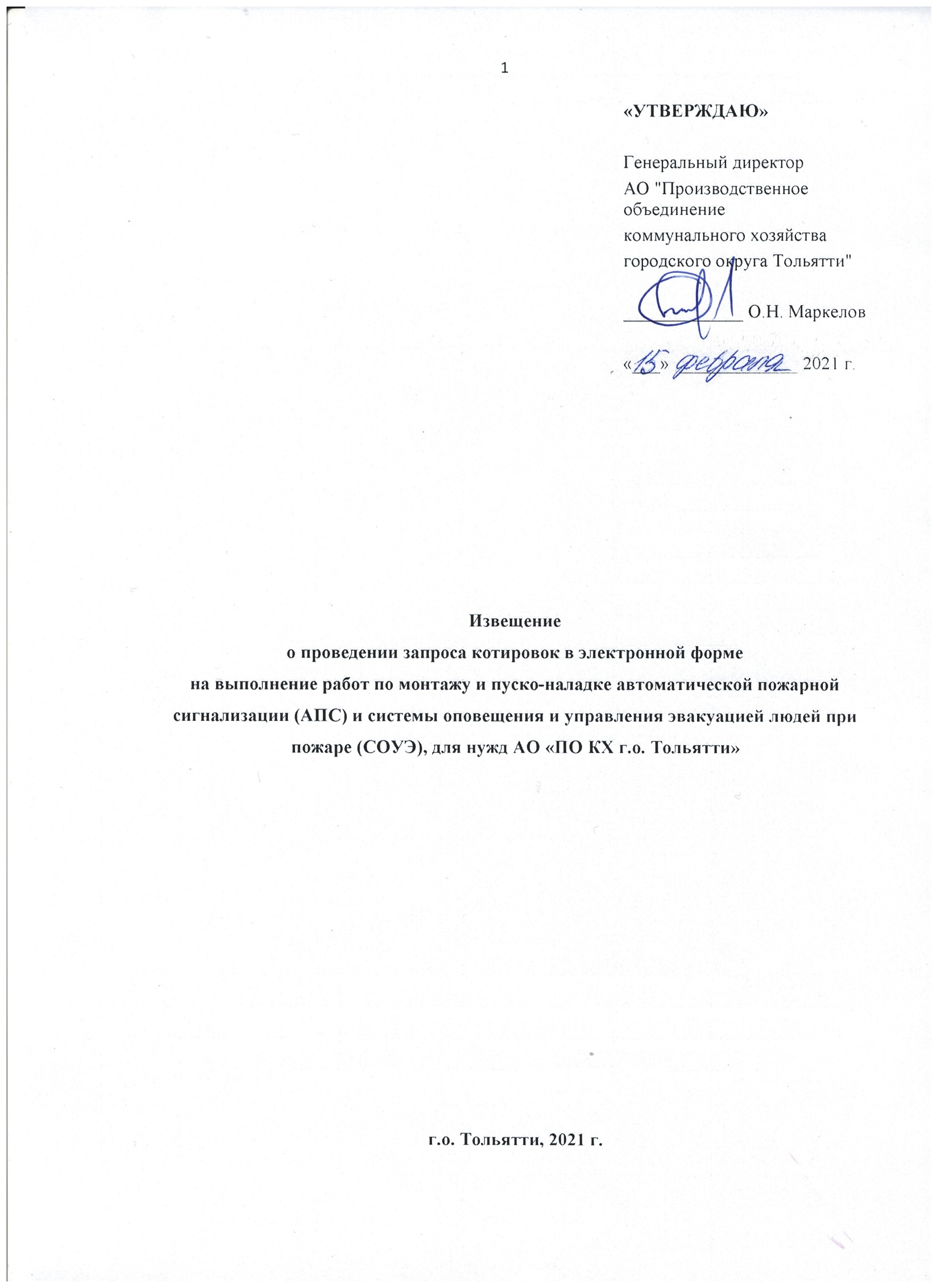 Настоящее извещение о запросе котировок в электронной форме подготовлено в соответствии с Положением о закупке товаров, работ, услуг для нужд АО «Производственное объединение коммунального хозяйства городского округа Тольятти»  и законодательством РФ.Настоящее Приложение № 1 к извещению о запросе котировок состоит из следующих частей: I. Сведения о проводимом запросе котировок в электронной форме, включающие в себя разделы:1.1 «Общие сведения о проводимом запросе котировок в электронной форме»1.2 «Требования к участникам закупки»1.3 «Требования к содержанию и составу заявки на участие в запросе котировок в электронной форме и инструкция по ее заполнению»1.4 «Условия заключения и исполнения договора»II. Техническое заданиеIII. Проект договораIV. Форма декларации о соответствии участника закупки установленным обязательным требованиямV. Форма заявки и анкета участникаVI.Согласие на обработку персональных данныхПриложение к извещению № 1 о запросе котировок в электронной форме доступна для ознакомления на сайте АО «Единая электронная торговая площадка» (https://com.roseltorg.ru) и в единой информационной системе без взимания платы.СВЕДЕНИЯ О ПРОВОДИМОМ ЗАПРОСЕ КОТИРОВОК В ЭЛЕКТРОННОЙ ФОРМЕ1.1 Общие сведения о проводимом запросе котировок в электронной формеII. ТЕХНИЧЕСКОЕ ЗАДАНИЕ   На выполнение работ по монтажу и пуско-наладке автоматической пожарной сигнализации (АПС) и системы оповещения и управления эвакуацией людей при пожаре (СОУЭ)по адресу:  Самарская область, г. Тольятти, ул. У. Громовой, д. 43, Котельная №2.Приложение №1 к Техническому заданию Ведомость объемов работ по монтажу и пуско-наладке автоматической пожарной сигнализации (АПС) и системы оповещения и управления эвакуацией людей при пожаре (СОУЭ). РФ, Самарская область, г. Тольятти, ул. У. Громовой, д. 43, здания Котельной №2.Приложение №2к Техническому заданию Документы, регламентирующие работы по монтажу и пусконаладке АПС и СОУЭ.При монтаже и пусконаладочных работах применить следующие документы:– Федеральный закон от 22.07.2008 года №123-ФЗ (ред. от 27.12.2018 года) «Технический регламент о требованиях пожарной безопасности»;– Федеральный закон от 30.12.2009 года №384-ФЗ (ред. от 02.07.2013 года) «Технический регламент о безопасности зданий и сооружений»;– Правила противопожарного режима в РФ, утв. Постановлением Правительства РФ от 16 сентября 2020 года N 1479. – ГОСТ 12.1.033-81. «Система стандартов безопасности труда. Пожарная безопасность. Термины и определения»;– ГОСТ 12.1.004-91. «Межгосударственный стандарт. Система стандартов безопасности труда. Пожарная безопасность. Общие требования»;– Строительные нормы и правила РФ (СНиП);– СП 44.13330.2011. «Свод правил. Административные и бытовые здания. Актуализированная редакция СНиП 2.09.04-87» (утв. Приказом Минрегиона РФ от 27.12.2010 года №782);– СП 1.13130.2020. «Свод правил. Системы противопожарной защиты. Эвакуационные пути и выходы» (Приказ МЧС России от 19.03.2020 года№194 "Об утверждении свода правил СП 1.13130 "Системы противопожарной защиты.Эвакуационные пути и выходы");– СП 2.13130.2020. «Свод правил. Системы противопожарной защиты. Обеспечение огнестойкости объектов защиты» (утв. Приказом МЧС России от 12.03.2020 года №151);– СП 3.13130.2009. «Свод правил. Системы противопожарной защиты. Система оповещения и управления эвакуацией людей при пожаре. Требования пожарной безопасности» (утв. Приказом МЧС РФ от 25.03.2009 года №173);– СП 5.13130.2009. «Свод правил. Системы противопожарной защиты. Установки пожарной сигнализации и пожаротушения автоматические. Нормы и правила проектирования» (утв. Приказом МЧС РФ от 25.03.2009 года №175) (ред. от 01.06.2011 года);– СП 6.13130.2013. «Свод правил. Системы противопожарной защиты. Электрооборудование. Требования пожарной безопасности» (утв. Приказом МЧС России от 21.02.2013 года №115);– СП 7.13130.2013. «Свод правил. Отопление, вентиляция и кондиционирование. Требования пожарной безопасности» (утв. Приказом МЧС России от 21.02.2013 года №116); – РД 78.145-93. «Пособие к руководящему документу. Системы и комплексы охранной, пожарной и охранно-пожарной сигнализации. Правила производства и приемки работ» (утв. ГУВО МВД РФ 22.12.1993 года);– Правила устройства электроустановок (ПУЭ);- ГОСТ 31565-2012.Межгосударственный стандарт «Кабельные изделия.Требования пожарной безопасности» (введен в действие Приказом Федерального агентства по техническому регулированию и метрологии от 22.11.2012 года №1097-ст).                                              III. ПРОЕКТ ДОГОВОРАДОГОВОР № _________________на выполнение работ по капитальному ремонт автоматической пожарной сигнализации и системы оповещения управления эвакуацией людей при пожарег.Тольятти«___» __________ 2021 годаАкционерное общество «Производственное объединение коммунального хозяйства городского округа Тольятти» (далее – АО «ПО КХ г.о. Тольятти»), именуемое в дальнейшем «Заказчик», в лице генерального директора Маркелова Олега Николаевича, действующего на основании Устава, с одной стороны, и________________________________, (далее - ______________), именуемое в дальнейшем «Подрядчик», в лице _________________________,действующ___ на основании __________, с другой стороны, вместе именуемые «Стороны» и каждый в отдельности «Сторона», на основании протокола подведения итогов ____________________________________№___________ от «___» ___________2021 года заключили настоящий Договор о нижеследующем:1.ПРЕДМЕТ ДОГОВОРА.1.1. Подрядчик обязуется выполнить работы по капитальному ремонту систем автоматической пожарной сигнализации (АПС) и системы оповещения управления эвакуацией людей при пожаре(СОУЭ)(далее – Работы) на объекте «Котельная №2», расположенному по адресу: РФ, Самарская область, г. Тольятти, ул. У Громовой, 43 (далее – Объект), в соответствии с Техническим заданием (Приложение № 1 к Договору), Локальным ресурсным сметным расчетом (Приложение № 2 к Договору), Рабочей документацией, шифр проекта: 6277-2020СС-ПС (Приложение № 3 к Договору) и сдать результаты работ Заказчику, а Заказчик обязуется принять и оплатить выполненные работы в порядке и на условиях, предусмотренных настоящим Договором.1.2. Предусмотренные настоящим Договором работы выполняются в полном соответствии с Техническим заданием(Приложение №1 к Договору).Требования к качеству выполненных работ должны соответствовать нормативной документации, указанной в Приложении №2 к Техническому заданию. Объем и состав выполненных работ должны соответствовать локальному ресурсному сметному расчету (Приложение №2 к Договору).1.3.Работа считается выполненной после подписания акта сдачи-приемки работы Заказчиком.2. СТОИМОСТЬ РАБОТ.2.1. Стоимость работ по настоящему договору составляет_________________(________________________) рублей ___ копеек,в том числе НДС – 20% в размере _________________(______________________) рублей _________копеек и определяется сметной документацией (Приложение №2), утвержденной обеими сторонами до начала работ, являющейся неотъемлемой частью настоящего Договора.Цена работ на период действия Договора является фиксированной и пересмотру не подлежит.2.2. Работы оплачиваются Заказчиком в строгом соответствии с выполненными  объемами работ.2.3. СтоимостьДоговора включает в себя все расходы, связанные с выполнением работ в соответствии с условиями Договора, в том числе:- стоимость выполненных работ; - стоимость товаров (материалов), используемых при выполнении работ;- транспортные расходы; - расходы, связанные с вывозом мусора, переработкой отходов, на погрузочно-разгрузочные работы; - расходы на страхование, расходы на уплату налогов, сборов и другие обязательные платежи; - иные непредвиденные расходы, которые могут возникнуть в период действия Договора в связи с его исполнением.2.4. Стороны пришли к соглашению, что положение статьи 317.1 ГК РФ к денежным обязательствам сторон по настоящему договору не применяются.3. ПОРЯДОК РАСЧЕТОВ.3.1. Расчет за выполненные работы производится на основании акта выполненных работ формы КС-2, справки формы КС-3 и платежных документов за фактически выполненные работы.3.2. Заказчик принимает выполненные работы путем подписания актов выполненных работ по форме КС-2,справок о стоимости выполненных работ и затрат по форме КС-3.3.3. Оплата выполненных работ производится Заказчиком путем перечисления денежных средств на расчетный счет Подрядчика, указанный в настоящем Договоре, по факту выполнения Подрядчиком работ в полном объеме, в течение 30 (тридцати) банковских дней после подписания Акта сдачи-приемки выполненных работ (далее – Акт), на основании надлежащим образом оформленного Акта и счета-фактуры, выставленного и оформленного Подрядчиком в соответствии с требованиями законодательства о налогах и сборах, действующими на момент исполнения обязательств по договору.Днем исполнения Заказчиком обязательства по оплате Работ, указанных в п.1.1. Договора, считается день списания денежных средств с расчетного счета Заказчика3.4. Подготовка и предоставление Заказчику всех необходимых для оплаты документов осуществляется Подрядчиком. Подрядчик обязан подготовить и направить платежные документы в течении 5 рабочих дней с момента подписания акта. При несвоевременном направлении Подрядчиком акта и платежных документов срок оплаты по договору отодвигается соразмерно времени задержки.3.5. При осуществлении контроля за производством работ Заказчик вправе:- приостановить оплату работ, выполненных с недостатками, до момента их устранения в сроки, согласованные сторонами; - отказаться от оплаты работ, выполненных с недостатками, в случае нарушения Подрядчиком обязательств по устранению недостатков;- удержать из суммы платежа за выполненные работы сумму собственных расходов, понесенных при устранении дефектов, а также убытков, штрафных санкций, обязанность по оплате возникла в связи с неисполнением или ненадлежащим исполнением Подрядчиком обязательств по настоящему договору.4. ПРАВА И ОБЯЗАННОСТИ СТОРОН.4.1. Заказчик имеет право:4.1.1. Во всякое время проверять ход и качество работы, выполняемой Подрядчиком.4.1.2. Осуществлять контроль стоимости, качества, объемов материалов, и требовать пересмотра сметы, при ее очевидном завышении.4.1.3. Вносить изменения в работы, которые, по его мнению, необходимы. В случае внесения изменений, по мнению Заказчика, он обязан направить письменное распоряжение, обязательное к выполнению для Подрядчика.4.1.4. Привлечь Подрядчика к участию в деле по иску, предъявленному к Заказчику третьим лицом в связи с недостатками составленной проектной документации, нарушением порядка производства работ и т.д.4.1.5. Отказаться от оплаты работ, если обнаружены недостатки, которые не могут быть устранены Подрядчиком, либо требовать соразмерного уменьшения цены работы.4.1.6. Требовать от Подрядчика соблюдения сроков выполнения работ.4.1.7. При обнаружении недостатков потребовать их устранения Подрядчиком, путем направления письма с указанием недостатков. В указанном случае в течение 10 (десяти) рабочих дней со дня получения письма, Подрядчик обязан устранить выявленные недостатки.4.1.8. При не устранении Подрядчиком недостатков в сроки, установленные настоящим договором, обратиться за выполнением работ к иному лицу, либо устранить самостоятельно, с отнесением всех расходов, связанных с данным обращением, на Подрядчика. В данном случае Заказчик в течение 10-ти рабочих дней с момента заключения договора с другой подрядной организацией направляет Подрядчику письменное требование и счет  на оплату всех расходов, связанных с привлечением третьих лиц. Счет должен быть оплачен в течение 10 дней с момента его получения.4.1.9. Отказаться от исполнения Договора в одностороннем порядке в любое время (в том числе, до подписания Акта сдачи-приемки выполненных работ), путем направления Уведомления об отказе от исполнения договора (далее – Уведомление), подписанного уполномоченным лицом.Договор будет считаться расторгнутым со дня получения Подрядчиком Уведомления.4.1.10. Отказаться от подписания Акта сдачи-приемки выполненных работ путем направления Подрядчику письма об отказе от подписания акта с указанием недостатков.4.1.11. Если подрядчик не приступает своевременно к исполнению договора подряда или выполняет работу настолько медленно, что окончание ее к сроку становится явно невозможным, заказчик вправе отказаться от исполнения договора и потребовать возмещения убытков.4.1.12. Беспрепятственного доступа к объекту работ, выполняемых Подрядчиком по Договору, для осуществления контроля за ходом и качеством выполнения работ, приемки результатов выполненных работ, в том числе с привлечением специализированной организации (иных специалистов).4.2. Заказчик обязан:4.2.1. Принять и оплатить выполненные работы при отсутствии у него замечаний по качеству, объему, соответствию выполненных работ условиям Договора.4.2.2. Производить расчеты с Подрядчиком своевременно и в соответствии с условиями настоящего Договора.4.2.3. Незамедлительно в письменном виде информировать Подрядчика обо всех изменениях, которые могут повлиять на фактическое и своевременное выполнение работ по настоящему договору.4.3. Подрядчик вправе:4.3.1. Требовать оплаты выполненных надлежащим образом работ.4.3.2. Запрашивать у Заказчика разъяснения и уточнения относительно проведения работ в рамках Договора.4.3.3.Привлекать для выполнения работ или отдельных этапов работ субподрядные организации с письменного согласования Заказчика. 4.4. Подрядчик обязан:4.4.1. Приступить к выполнению работ с момента заключения договора. В течение 1 (одного) дня с даты заключения Договора предоставить Заказчику список персонала и автотранспорта для согласования допуска на объект с организацией, осуществляющей эксплуатацию объекта.4.4.2. Обеспечить прохождение персоналом вводного инструктажа в соответствующем подразделении организации, осуществляющей эксплуатацию объекта. 4.4.3. При производстве работ соблюдать меры безопасности и ограничительные меры, предусмотренные в соответствии с требованиями Постановлений правительства Российской Федерации, Губернатора Самарской области, организации, осуществляющей эксплуатацию объекта, иных нормативных актов, устанавливающих такие требования в период распространения коронавирусной инфекции COVID-19. Организовать безопасное производство работ, а также работу по охране труда, технике безопасности, пожарной и промышленной безопасности, производственной санитарии, охране окружающей среды, а также нормативными актами направленным на соблюдение тишины и покоя граждан, обеспечивать надзор за состоянием оборудования, механизмов, приспособлений, инвентаря и производственных помещений; нести ответственность за правильную и безопасную эксплуатацию оборудования и механизмов и за надлежащее хранение материалов. В случае нарушения правил производства, повлекшее причинение ущерба Заказчику или третьим лицам, Подрядчик обязан возместить понесенные убытки и материальный ущерб.4.4.4. Выполнить все предусмотренные Договором и Приложениями к нему работы в объеме и в срокив соответствии с условиями Договора и сдать смонтированные системы АПС и СОУЭ Заказчику в состоянии, обеспечивающем их нормальную и безопасную эксплуатацию по акту о приемке выполненных работ.4.4.5. Выполнить работы в соответствии с требованиями действующих нормативно-технических документов.4.4.6. Своими силами и за свой счет провести подготовку и согласование разрешительной документации, необходимой для производства работ, в том числе с организацией, осуществляющей эксплуатацию Объекта.4.4.7. Обеспечить производство работ и их качество в полном соответствии с условиями Договора, в том числе обеспечить выполнение работ необходимыми материалами и оборудованием.4.4.8. Гарантировать качество выполненных работ по настоящему Договору и гарантии нормального функционирования результатов работы на 3 года со дня подписания Сторонами акта сдачи-приемки  выполненных работ или акта устранения недостатков.При обнаружении в период гарантийного срока эксплуатации недостатков, которые не позволят продолжить нормальную эксплуатацию результатов работы до их устранения, устранить недостатки за свой счет в десятидневный срок с момента получения претензии Заказчика. При этом гарантийный срок продлевается на период устранения недостатков.4.4.9. Нести риск случайной гибели или случайного повреждения результатов выполненных работ до их приемки Заказчиком.4.4.10. Вести с момента начала работ и до их завершения, оформленные и заверенные в установленном порядке журнал производства работ и исполнительную документацию согласно требованиям действующего законодательства РФ.4.4.11. Оформлять в установленном порядке и предоставлять Заказчику все Акты на выполненные работы, в том числе Акты на скрытые работы.4.4.12. При выполнении работ обеспечить мероприятия по защите и сохранности действующих инженерных систем, по безопасному ведению работ, в том числе для третьих лиц и окружающей среды, по сохранению в надлежащем виде земли и прилегающей территории, обеспечить поддержание и соблюдение на прилегающей территории правил санитарии и правил благоустройства.Согласовывать в установленном порядке схемы и условия производства работ в местах повышенной опасности (вблизи ЛЭП, охранных зон дорог и коммуникаций).Технические решения, принятые при выполнении работ, должны соответствовать требованиям экологических, санитарно-гигиенических, противопожарных и других норм, действующих на территории РФ.4.4.13. Возвести на территории объекта все временные сооружения, необходимые для выполнения работ надлежащего качества по настоящему Договору, в том числе согласовать с организацией, осуществляющей эксплуатацию Объекта и осуществить в установленном порядке временные подсоединения коммуникаций на период выполнения работ.4.4.14. Обеспечить представителям Заказчика возможность контроля и надзора за ходом выполнения работ, качеством используемых материалов и оборудования, в том числе беспрепятственно допускать представителей Заказчика к любому конструктивному элементу монтируемых систем, представлять по требованию Заказчика отчеты о ходе выполнения работ, исполнительную документацию.4.4.15. По окончании работ при сдаче систем в эксплуатацию предоставить Заказчику комплект исполнительной документации, предусмотренной Техническим заданием (Приложение №1 к Договору).Согласовывать готовую проектную документацию с компетентными государственными органами и органами местного самоуправления.4.4.16. При сдаче систем в эксплуатацию провести инструктаж персонала Заказчика и организации, осуществляющей эксплуатацию объекта, по использованию и эксплуатации смонтированных системАПС и СОУЭ, особенностях их эксплуатации. Подготовить и передать Заказчику и представителю организации, осуществляющей эксплуатацию объекта, краткие инструкции по эксплуатации смонтированных систем АПС и СОУЭ. 4.4.17. Обеспечить своевременное устранение недостатков (дефектов) за свой счет, в том числе недостатков, указанных Заказчиком в журнале производства работ.в течение времени. согласованного Сторонами по Договору.4.4.18. Обеспечить приемку, разгрузку и складирование прибывающих на объект материалов и оборудования. Согласовать с организацией, осуществляющей эксплуатацию объекта место складирования и хранения материалов и оборудования.Производить складирование материалов, изделий и оборудования только на территории рабочей площадки и использовать их исключительно в рамках договора.4.4.19. По запросу Заказчика предоставлять достоверную информацию о ходе исполнения своих обязательств, в том числе о сложностях, возникающих при исполнении Договора.4.4.20. Немедленно предупредить Заказчика и до получения от него указаний, приостановить работу при обнаружении:- возможных неблагоприятных для Заказчика последствий выполнения его указаний о способе выполнения работ;- иных не зависящих от Подрядчика обстоятельствах, которые грозят годности или гарантийности результатов выполняемых работ либо создают невозможность их завершения в срок.4.4.21. Организовать безопасное производство работ, а также работу по охране труда, технике безопасности, обеспечить контроль за состоянием оборудования, механизмов, приспособлений, транспортных и грузоподъемных средств, инвентаря и ограждающих устройств.4.4.22. Регулярно вывозить строительный мусор своими силами и средствами с учетом выполнения мероприятий по переработке строительных отходов в соответствии с действующим законодательством РФ.4.4.23. После завершения работ произвести уборку объекта и прилегающей территории, вывезти весь мусор, неиспользованные материалы и оборудование, освободить территорию объекта от принадлежащей Подрядчику строительной техники, механизмов, приспособлений, инструментов, временных сооружений и другого имущества.4.4.24. Своевременно информировать и письменно согласовывать с Заказчиком заключение договоров субподряда.4.4.25. Нести ответственность перед Заказчиком за надлежащее исполнение работ по настоящему договору привлеченными субподрядчиками, осуществлять координацию их деятельности.В установленном порядке нести материальную или иную ответственность за нанесенный третьей стороне ущерб, явившийся следствием своих виновных действий и виновных действий субподрядчиков, в случае, если они привлечены к работам, на протяжении всего срока выполнения работ, а также в течение всего гарантийного срока.5. СРОК И МЕСТО ВЫПОЛНЕНИЯ РАБОТ.5.1. Срок начала выполнения работ: с даты заключения контракта.Срок выполнения работ: не позднее 45 (сорока пяти) рабочих дней.5.2. Место выполнения работ:РФ, Самарская область, г. Тольятти, ул. У. Громовой, д. 43, Котельная №2.6. ПОРЯДОК ПРИЕМКИ РЕЗУЛЬТАТОВ ВЫПОЛНЕННЫХ РАБОТ.6.1. Подрядчик обязан в письменной форме известить Заказчика об окончании выполнения работ.6.2. Сдача результатов работ Подрядчиком и приемка их Заказчиком производятся в соответствии с гражданским законодательством и оформляются Актом сдачи-приемки выполненных работ, подписываемым обеими Сторонами, с указанием недостатков (в случае их обнаружения), а также сроков и порядка их устранения.В случае выявления несоответствия результатов выполненных работ условиям настоящего Договора Заказчик незамедлительно уведомляет об этом Подрядчика, составляет акт устранения недостатков с указанием сроков их исправления и направляет его Подрядчику.Подрядчик обязан в течение 10-ти рабочих дней со дня получения указанного акта устранить выявленные недостатки за свой счет.6.3. Заказчик вправе предъявить требования, связанные с ненадлежащим качеством результата работы, также в случаях, если оно было выявлено после истечения сроков, в том числе гарантийного, указанных в Договоре.6.4. Датой выполнения работ считается дата подписания Сторонами акта сдачи-приемки и/или акта устранения недостатков.6.5. Заказчик вправе отказаться от приемки работ и их оплаты в случае обнаружения недостатков, либо требовать соразмерного уменьшения цены работ.6.6. В случаях, когда работы выполнены Подрядчиком с отступлениями от настоящего Договора, ухудшившими результат работ, признание некачественной работы или с иными недостатками, которые делают результат работ не пригодным для использования по назначению, Заказчик вправе по своему выбору потребовать от Подрядчика:- Безвозмездного устранения недостатков в 10 (десяти) дневный срок;- Соразмерного уменьшения установленной за работу цены;- Возмещения своих расходов на устранение недостатков;- Возмещения убытков, возникших вследствие не качественного выполнения работ;6.7. В случае выявления недостатков после приемки Работ Заказчик направляет Подрядчику извещение о данном обстоятельстве. Подрядчик в течение 2 (двух) рабочих дней после получения указанного извещения должен направить полномочного представителя для осмотра и составления акта о недостатках.6.8. Если Подрядчик уклоняется от осмотра либо от подписания акта о выявленных недостатках, Заказчик направляет ему подписанный со своей стороны акт заказным письмом с уведомлением о вручении. В этом случае Заказчик организовывает проведение независимой экспертизы качества и оплачивает услуги независимого эксперта.Подрядчик обязан по требованию Заказчика возместить расходы на оплату услуг независимой экспертизы в течение 10 (десяти) рабочих дней с момента получения ее результатов. Исключение составляют случаи, когда экспертизой установлено отсутствие нарушений Договора Подрядчиком или причинной связи между действиями Подрядчика и обнаруженными недостатками. Для проведения экспертизы результатов выполненных работ эксперты, экспертные организации имеют право запрашивать у Подрядчика дополнительные материалы, относящиеся к условиям исполнения договора. Срок представления Подрядчиком дополнительных материалов составляет 2 рабочих дня с момента направления запроса. При нарушении Подрядчиком срока представления дополнительных материалов срок приемки выполненных работ, увеличивается на количество дней просрочки.6.9. Приемка скрытых работ:6.9.1. Готовность скрытых работ (отдельных конструктивных элементов) подтверждается подписанием Сторонами актов освидетельствования скрытых работ (актов промежуточной приемки).6.9.2. Подрядчик приступает к выполнению последующих работ только после подписания актов освидетельствования скрытых работ (актов промежуточной приемки) Заказчиком без замечаний и внесения записи в журнал производства работ.По требованию Заказчика Подрядчик обязан вскрыть любую часть скрытых работ и восстановить ее после подписания актов освидетельствования скрытых работ (актов промежуточной приемки)за свой счет, за исключением случаев, когда Заказчик, надлежащим образом извещенный о передаче скрытых работ (отдельных конструктивных элементов), не прибыл для участия в их приемке.В случае если Заказчик не потребовал вскрытия работ, выполненных без его подтверждения, при выявлении скрытых недостатков в период гарантийного срока, Заказчик имеет право потребовать проведения работ по вскрытию в соответствии с настоящим пунктом Контракта.6.9.3. При приемке результатов  выполненных работ Заказчик имеет право привлекать на любом этапе приемки представителей организации, осуществляющей эксплуатацию объекта.7. КАЧЕСТВОИ ГАРАНТИЙНЫЕ ОБЯЗАТЕЛЬСТВА.7.1. Качество, технические, функциональные характеристики (потребительские свойства), эксплуатационные характеристики и иные показатели материалов и оборудования, используемых при выполнении работ, должны соответствовать ГК РФ, ФЗ от 22.07.2008г. №123-ФЗ «Технический регламент о требованиях пожарной безопасности», ФЗ от 23.11.2009г. №261-ФЗ «Об энергосбережении и о повышении энергетической эффективности и о внесении изменений в отдельные законодательные акты Российской Федерации», иным положениям действующего законодательства РФ, ГОСТам, ОСТам, ТУ, СанПиН и подтверждаться соответствующими сертификатами/ декларациями о соответствии (при их наличии в соответствии с требованиями законодательства РФ) и другими документами, удостоверяющими их качество.7.2. Копии сертификатов/ деклараций о соответствии (при их наличии в соответствии с требованиями законодательства РФ) и другие документы, удостоверяющие качество материалов и оборудования, предоставляются Заказчику для ознакомления в процессе производства работ по требованию Заказчика и должны быть переданы Подрядчиком Заказчику в составе исполнительной документации в соответствии с п.п. 4.4.15. договора.7.3. Материалы и оборудование, используемые при выполнении работ, должны быть новыми, не бывшими в употреблении, в ремонте, в том числе, которые не были восстановлены, у которых не была осуществлена замена составных частей, не были восстановлены потребительские свойства.7.4. Подрядчик гарантирует выполнение всех работ в полном объеме, в установленные сроки и с качеством, позволяющим эксплуатировать результат работ в течение 3 (трех) лет с даты подписания акта приема-передачи работ.7.5. Подрядчик гарантирует качество в отношении работ по строительству и примененных материалов на срок не менее чем 10 (десять) лет.7.6. Наличие дефектов, выявленных в течение гарантийного срока, устанавливается двухсторонним актом Заказчика и Подрядчика. Для участия в составлении акта и определения сроков устранения дефектов Подрядчик обязан откомандировать своего представителя не позднее трех дней со дня получения письменного извещения Заказчика. В случае неявки представителя Подрядчика для составления акта, Заказчик составляет акт в одностороннем порядке, и этот акт имеет обязательную силу для Подрядчика.7.7. В случае несвоевременного устранения дефектов Подрядчиком по любым основаниям, Заказчик вправе привлечь к устранению дефектов другую организацию, а стоимость устранения дефектов взыскать с Подрядчика в ценах на момент устранения дефектов.7.8. Гарантийный срок на выполненные работы продлевается на период устранения недостатков (дефектов).8. ОТВЕТСТВЕННОСТЬ СТОРОН.	8.1. Стороны несут ответственность за неисполнение либо ненадлежащее исполнение обязательств в соответствии с действующим законодательством РФ.	8.2. Убытки, возникшие вследствие неисполнения либо ненадлежащего исполнения Сторонами обязательств по договору, возмещаются в объеме и порядке, предусмотренном законодательством РФ.8.3. В случае нарушения Подрядчиком срока начала и окончания работ он уплачивает Заказчику за каждый просроченный день пеню в размере 0,1% от стоимости работ. А если работа не окончена по истечении недели со дня наступления срока окончания работ, Подрядчик уплачивает Заказчику неустойку в размере 0,5% от стоимости работ за каждый день просрочки.8.4. За некачественное выполнение работ или отступление от других условий договора, ухудшивших работу, Подрядчик уплачивает Заказчику неустойку в размере 10% от стоимости работ, а также возмещает все понесенные Заказчиком, в результате некачественного выполнения работ, убытки и иные расходы..   8.5. Если при исполнении настоящего договора и/или в течение гарантийного срока будет выявлено ненадлежащее исполнение Подрядчиком и/или поставщиками материалов по данному договор, и/или привлеченными Поставщиком третьими лицами принятых им на себя обязательств, а также использование материалов ненадлежащего качества и количества, Подрядчик обязан возместить Заказчику и третьим лицам убытки и материальный ущерб.      8.6. В случае неустранения Подрядчиком недостатков и дефектов в срок указанный в договоре, Подрядчик уплачивает Заказчику неустойку в размере 0,1% от стоимости работ, за каждый день просрочки.8.7. Сторона освобождается от уплаты неустойки (штрафа, пени), если докажет, что неисполнение или ненадлежащее исполнение обязательства, предусмотренного договором, произошло вследствие непреодолимой силы или по вине другой Стороны.8.8. Уплата неустоек (штрафов, пеней) и возмещение убытков, причиненных ненадлежащим исполнением обязательств, не освобождает Стороны от исполнения обязательств по договору в полном объеме.8.9. Уплата неустоек (штрафов, пеней) осуществляется на основании письменной претензии одной из Сторон.8.10. Заказчик вправе удерживать при расчете с Подрядчиком (вычитать из цены договора) сумму в виде неустойки (штрафа, пени), подлежащую уплате Подрядчиком за неисполнение (ненадлежащее исполнение) обязательств, предусмотренных договором, если Подрядчик не докажет, что неисполнение (ненадлежащее исполнение) обязательств произошло вследствие непреодолимой силы или по вине другой Стороны.8.11. Просрочкой исполнения Подрядчиком обязательств по настоящему договору считается нарушение сроков: - начала и окончания выполнения работ, предусмотренных п. 5.договора;- устранения дефектов и недостатков выполненных работ; - гарантийных обязательств; - иные нарушения, ставящие под угрозу достижение целей исполнения договора. 8.12. Ненадлежащим исполнением Подрядчиком обязательств по договору считается:- отступление (не соблюдение) от требований, предусмотренных техническим заданием (Приложение №1), п. 4.4. договора; - иные отступления (не соблюдения) Подрядчика от условий договора, нарушения, ставящие под угрозу достижение целей исполнения договора. 8.13. Подрядчик несет ответственность за причинение ущерба третьим лицам в результате выполнения работ.8.14. Подрядчик несет полную ответственность за соблюдение требований пожарной безопасности, Правил охраны труда, Правил технической эксплуатации электроустановок потребителей.9. ПОРЯДОК РАЗРЕШЕНИЯ СПОРОВ.9.1. Все споры или разногласия, возникающие между Сторонами по договору Контракту или в связи с ним, разрешаются путем переговоров либо в претензионном порядке. Срок рассмотрения претензии составляет 5 рабочих дней со дня ее получения.9.2. В случае невозможности разрешения разногласий путем переговоров в претензионном порядке, они подлежат рассмотрению в Арбитражном суде Самарской области.10. ПОРЯДОК ИЗМЕНЕНИЯ, ДОПОЛНЕНИЯ И РАСТОРЖЕНИЯ ДОГОВОРА.10.1. Настоящий договор вступает в силу с момента его подписания последней из сторон и действует до полного исполнения сторонами всех своих обязательств, в том числе взаиморасчетов. 10.2. Цена договора может быть снижена по соглашению Сторон без изменения предусмотренных договором объема работ, качества выполняемых работ и иных условий договора.10.3. Расторжение договора допускается:10.3.1. По соглашению Сторон;10.3.2. По решению суда.10.3.3.При одностороннем отказе от исполнения договора в соответствии с Гражданским кодексом РФ, в том числе в случае:- просрочки исполнения Подрядчиком обязательств, предусмотренных п. 8.11. договора, более чем на 5 дней;- если подрядчик не приступает к исполнению контракта в срок, установленный договором или нарушает график выполнения работ, предусмотренный договором, или выполняет работу так, что окончание ее к сроку, предусмотренному договором, становится явно невозможно, либо в ходе выполнения работы стало очевидно, что работа не будет выполнена надлежащим образом в установленный договором срок;- если отступление в работе от условий договора или иные недостатки результата работы в установленный Заказчиком разумный срок не были устранены либо являются существенными и неустранимыми.10.3.4. По решению Заказчика.10.4. Заказчик имеет право принять решение об одностороннем отказе от исполнения договора в случае, если в ходе исполнения договора установлено, что подрядчик и (или) поставляемый товар/работа не соответствуют установленным извещением об осуществлении закупки и (или) документацией о закупке требованиям к участникам закупки и (или) поставляемому товару/работам или представил недостоверную информацию о своем соответствии и (или) соответствии поставляемого товара/работе таким требованиям, что позволило ему стать победителем определения Подрядчика.11. ОБСТОЯТЕЛЬСТВА НЕПРЕОДОЛИМОЙ СИЛЫ.11.1. Обстоятельствами, наступление которых освобождает от ответственности за нарушения обязательства, являются обстоятельства непреодолимой силы, как то: вооруженные конфликты, акты терроризма, правовые акты государственных органов, аварийные и иные чрезвычайные ситуации, стихийные бедствия, забастовки, массовые беспорядки, вступление в силу законодательных и правительственных актов, прямо или косвенно запрещающих исполнению сторонами обязательств по настоящему договору, если такие обстоятельства непосредственно влияют на возможность Стороны исполнить соответствующее обязательство. 11.2. В случае возникновения обстоятельств непреодолимой силы, стороны освобождаются от ответственности за неисполнение взятых на себя обязательств.11.3. В случае наступления неблагоприятных погодных условий, прямо влияющих на качество выполняемых работ, срок выполнения работ увеличивается на количество дней, в течение которых выполнение работ было невозможным.11.4. Сторона, у которой возникли обстоятельства непреодолимой силы, обязана в течении  5 дней письменно информировать другую Сторону о произошедших обстоятельствах и их причинах с приложением документов удостоверяющих факт наступления обстоятельств непреодолимой силы.12.АНТИКОРРУПЦИОННАЯ ОГОВОРКА.12.1. При исполнении своих обязательств по договору, Стороны, их аффилированные лица, работники или посредники не выплачивают, не предлагают выплатить и не разрешают выплату каких либо денежных средств или ценностей прямо или косвенно, любым лицам, для оказания влияния на действия или решения этих лиц с целью получить какие-либо неправомерные преимущества или иные неправомерные цели.При исполнении своих обязательств по Договору, Стороны, их аффилированные лица, работники или посредники не осуществляют действия, квалифицируемые применимым для целей Договора законодательством, как дача/получение взятки, коммерческий подкуп, а так же действия, нарушающие требования применимого законодательства и международных актов о противодействии легализации (отмыванию) доходов, полученных преступным путем.12.2. В случае возникновения у стороны подозрений, что произошло или может произойти нарушение каких-либо положений антикоррупционного законодательства РФ, соответствующая Сторона обязуется уведомить другую Сторону в письменной форме. В письменном уведомлении Сторона обязана сослаться на факты или представить материалы, достоверно подтверждающие или дающие основания предполагать, что произошло или может произойти нарушение каких-либо положений антикоррупционного законодательства РФ контрагентом, его аффилированными лицами, работниками или посредниками выражающееся в действиях, квалифицируемых применимым законодательством, как дача или получение взятки, коммерческий подкуп, а так же действия, нарушающие требования применимого законодательства и международных актов опротиводействии легализации доходов, полученных преступным путем. После письменного уведомления, соответствующая сторона имеет право приостановить исполнение обязательств по договору до получения подтверждения, что нарушения не произошло или не произойдет. Это подтверждение должно быть направлено в течение десяти рабочих дней с даты направления письменного уведомления.        12.3. В случае нарушения одной Стороной обязательств воздерживаться отзапрещенных в данном разделе действий и/или неполучения другой стороной в установленный Договором срок подтверждения, что нарушения не произошло или не произойдет, другая Сторона имеет право расторгнуть Договор в одностороннем порядке полностью или в части, направив письменное уведомление о расторжении. Сторона, по чьей инициативе был расторгнут Договор в соответствии с положениями антикоррупционного законодательства РФ, вправе требовать возмещения реального ущерба, возникшего в результате такого расторжения.13. ПРОЧИЕ УСЛОВИЯ.13.1. К отношениям Сторон, неурегулированным настоящим договором, применяются нормы действующего законодательства РФ.13.2. Договор вступает в силу с момента его заключения и действует по 31.12.2021г., но не ранее исполнения Сторонами своих обязательств по договору в полном объеме.13.3. Документооборот между Сторонами в рамках договора осуществляется в письменной форме. 13.4. Договор составлен в соответствии с требованиями законодательства РФ и подписан надлежащим образом уполномоченными представителями Сторон. 13.5. Все приложения к договору должны быть оформлены в соответствии с действующим законодательством РФ и подписаны надлежащим образом уполномоченными представителями Сторон. Все приложения, составленные в надлежащей форме и в соответствии с условиями договора, являются его неотъемлемой частью.13.6. В случае изменения реквизитов Стороны письменно уведомляют друг друга о таких изменениях в срок не позднее 10 рабочих дней со дня соответствующего изменения.13.7. В случае привлечения к исполнению обязательств по настоящему договору третьих лиц Подрядчик несет перед Заказчиком ответственность за неисполнение и (или) ненадлежащее исполнение третьими лицами переданных обязательств по договору.Заказчик вправе осуществлять контроля за исполнением обязательств субподрядчиком, соисполнителем в рамках исполнения договора. 13.8. Исполнением договора в полном объеме является приемка результата выполненных работ и итоговая оплата выполненных работ.13.9. Каждая из Сторон несет ответственность перед другой Стороной за достоверность и полноту указанных в разделе «Реквизиты, печати и подписи уполномоченных лиц Сторон» своих реквизитов.13.10. Все изменения и/или дополнения к Договору будут считаться имеющими силу, если они совершены в письменной форме в виде одного документа и подписаны Сторонами, за исключением случаев, когда в соответствии с Договором и правом РФ изменение и/или дополнение Договора возможно в одностороннем порядке одной из Сторон.13.11. Все приложения и дополнительные соглашения к Договору подписываются Сторонами и являются его неотъемлемой частью.13.12. Каждая из Сторон заключила Договор, основываясь на достоверности, актуальности и полноте следующих сведений, сообщенных ей перед его заключением представителем другой Стороны, подписывающим Договор:- другая Сторона является действующим юридическим лицом, в отношении нее не принято решение о ее ликвидации или о признании ее несостоятельной (банкротом);-представитель другой Стороны, подписывающий Договор, имеет все полномочия, необходимые для заключения им Договора от ее имени.14. ПРИЛОЖЕНИЯ К ДОГОВОРУ.14.1. Приложение №1 – Техническое задание.14.2. Приложение №2 – Локальный ресурсный сметный расчет № ____ .14.3. Приложение №3 – Проектная документация.15. АДРЕСА И РЕКВИЗИТЫ СТОРОН:ТЕХНИЧЕСКОЕ ЗАДАНИЕ   На выполнение работ по монтажу и пуско-наладке автоматической пожарной сигнализации (АПС) и системы оповещения и управления эвакуацией людей при пожаре (СОУЭ)по адресу:  Самарская область, г. Тольятти, ул. У. Громовой, д. 43, Котельная №2.Заказчик:                                                                                 Исполнитель:_______________ О.Н.Маркелов                                             ______________/____________________М.П.                                                                                                  М.П.IV. Форма декларации о соответствии участника закупки установленным обязательным требованиям«____»_____________2021 годаДЕКЛАРАЦИЯ о соответствии участника закупки установленным обязательным требованиямНаименование участника закупки: ____________________________________________Место нахождения: __________________________________________________Почтовый адрес (для юридического лица): _______________________________ФИО, паспортные данные, сведения о месте жительства (для физического лица): ____ИНН/КПП: _______________.Номер контактного телефона: _______________________________________________Банковские реквизиты (для договора): ___________________________________.Уполномоченное лицо Поставщика, подписывающее договор (должность, Ф.И.О.) ______________________, действующего на основании _____________.Ответственный представитель Поставщика (Ф.И.О. тел.) _______________.  Участник закупки подтверждает соответствие требованиям, установленным к участникам закупки:1.	непроведение ликвидации участника закупки юридического лица и отсутствие решения арбитражного суда о признании участника закупки – юридического лица или индивидуального предпринимателя несостоятельным (банкротом) и об открытии конкурсного производства;2. деятельность участника закупок не должна быть приостановлена в порядке, предусмотренном Кодексом Российской Федерации об административных правонарушениях;3.отсутствие у участника закупки недоимки по налогам, сборам, задолженности по иным обязательным платежам в бюджеты бюджетной системы Российской Федерации (за исключением сумм, на которые предоставлены отсрочка, рассрочка, инвестиционный налоговый кредит в соответствии с законодательством Российской Федерации о налогах и сборах, которые реструктурированы в соответствии с законодательством Российской Федерации, по которым имеется вступившее в законную силу решение суда о признании обязанности заявителя по уплате этих сумм исполненной или которые признаны безнадежными к взысканию в соответствии с законодательством Российской Федерации о налогах и сборах) за прошедший календарный год, размер которых превышает двадцать пять процентов балансовой стоимости активов участника закупки, по данным бухгалтерской отчетности за последний отчетный период;4. отсутствие у участника закупки – физического лица либо у руководителя, членов коллегиального исполнительного органа, лица, исполняющего функции единоличного исполнительного органа, или главного бухгалтера юридического лица-участника закупки судимости за преступления в сфере экономики и (или) преступления, предусмотренные статьями 289, 290, 291, 291.1 Уголовного кодекса Российской Федерации (за исключением лиц, у которых такая судимость погашена или снята), а также не применение в отношении указанных физических лиц наказания в виде лишения права занимать определенные должности или заниматься определенной деятельностью, которые связаны с поставкой товара, выполнением работы, оказанием услуги, являющихся объектом осуществляемой закупки, и административного наказания в виде дисквалификации;5. участник закупки - юридическое лицо, которое в течение двух лет до момента подачи заявки на участие в закупке не было привлечено к административной ответственности за совершение административного правонарушения, предусмотренного статьей 19.28 Кодекса Российской Федерации об административных правонарушениях;6. отсутствие между участником закупки и Заказчиком конфликта интересов, под которым понимаются случаи, при которых руководитель Заказчика, член закупочной Комиссии, состоят в браке с физическими лицами, являющимися выгодоприобретателями, единоличным исполнительным органом хозяйственного общества (директором, генеральным директором, управляющим, президентом и другими), членами коллегиального исполнительного органа хозяйственного общества, руководителем (директором, генеральным директором) учреждения или унитарного предприятия либо иными органами управления юридических лиц - участников закупки, с физическими лицами, в том числе зарегистрированными в качестве индивидуального предпринимателя, участниками закупки либо являются близкими родственниками (родственниками по прямой восходящей и нисходящей линии (родителями и детьми, дедушкой, бабушкой и внуками), полнородными и неполнородными (имеющими общих отца или мать) братьями и сестрами), усыновителями или усыновленными указанных физических лиц; 7. участник закупки не является оффшорной компанией.Участник закупки	______________________________________________________________ (Фамилия И.О.)(должность, подпись, расшифровка подписи)М.П.V. Форма заявки и анкета участника.Форма заявки (форма 1) – электронный документ в соответствии с требованиями ЭТП. Содержание заявки – в соответствии с требованиями извещения.Форма заявки на участие в запросе котировокЗаказчику: Акционерному обществу "Производственное объединение коммунального хозяйства городского округа Тольятти"ЗАЯВКА «____»_____________202_ годаНастоящей заявкой, мы _____________________________________________________________________________________________________________________________________________(наименование, включая организационно-правовую форму (для юридического лица); фамилия, имя, отчество, паспортные данные (для физического лица))находящ__ся по адресу:_______________________________________________________________________________________________________________________________________________________________,(адрес местонахождения, почтовый адрес (для юридического лица) или место жительства (для физического лица),  телефон, адрес электронной почты)изучив размещенное Вами извещение о проведении запроса  котировок в электронной форме, заявляем о своём согласии осуществить ____________________________________________________(выбрать нужное в зависимости от объекта закупки: поставку товаров (выполнение работ, оказание услуг)на___________________________________________________________________________________(полное наименование объекта закупки)и в случае признания победителем в проведении запроса котировок в электронной форме  выражает согласие заключить и исполнить в полном объеме и в установленные сроки все условия договора, указанные в извещении о проведении запроса котировок в электронной форме  (техническом задании, проекте договора) от "____" ___________________ 202 ___ г., (дата размещения извещения в единой информационной системе (на официальном сайте) извещение N __________ (номер извещения в единой информационной системе (на официальном сайте).Наименование и характеристики оказываемых услуг представлены в прилагаемой спецификации (Приложение № 1 к заявке).К заявке прилагается:- анкета участника (Приложение № 2 к заявке)- согласие на обработку персональных данных (Приложение № 3 к заявке)- декларация о соответствии участника установленным обязательным требованиям (Приложение № 4 к заявке)С условиями, порядком и сроком оплаты мы согласны.ИНН участника закупки __________________________КПП участника закупки __________________________ОГРН участника закупки _________________________Банковские реквизиты:____________________________________________________________________________________________________________________________________________________________                  (должность, подпись, расшифровка подписи)М.П.Приложение № 1 к заявкеПРЕДЛОЖЕНИЕо качественных, функциональных, экологических характеристиках (потребительских свойствах) товара, работ, услуг и иные предложения об условиях исполнения договора, в том числе предложение о цене договора, о цене единицы продукцииУчастник  закупки________________________________________________________________________________________________________________________________________________________________________________________________________________________(наименование, включая организационно-правовую форму (для юридического лица); фамилия, имя, отчество, паспортные данные (для физического лица))__________________________________________________________________________________________(ИНН учредителей, членов коллегиального исполнительного органа,лица,осуществляющего функции единоличного исполнительного органаучастника закупки)находящ__ся по адресу: ____________________________________________________________________________________________________________________________________________________________________,(адрес местонахождения, почтовый адрес (для юридического лица) или место жительства (для физического лица), телефон, адрес электронной почты)изучив размещенное Вами извещение о проведении запроса  котировок и закупочную документацию, заявляем о своём согласии осуществить ____________________________________________________(выбрать нужное в зависимости от объекта закупки: поставку товаров (выполнение работ, оказание услуг)_____________________________________________________________________________________(полное наименование объекта закупки)и в случае признания победителем в проведении запроса котировок выражает согласие заключить и исполнить в полном объеме и в установленные сроки все условия договора, указанные в извещении о проведении запроса котировок (техническом задании, проекте договора) от "____" ___________________ 201 ___ г., (дата размещения извещения в единой информационной системе (на официальном сайте) извещение N __________ (номер извещения в единой информационной системе (на официальном сайте).Цена на товар (работы, услуги) указана с учетом всех обязательных затрат и платежей и составляет _____________________________________________________________________________                           (сумма указывается прописью)При этом цена за едницу товара составляет:________________________________________                                                                                              (сумма указывается прописью)Наименование и характеристики поставляемого товара представлены в прилагаемой спецификации (Приложение № 1 к заявке).К заявке прилагается:- анкета участника (Приложение № 2 к заявке)- согласие на обработку персональных данных (Приложение № 3 к заявке)- декларация о соответствии участника установленным обязательным требованиям (Приложение № 4 к заявке)С условиями, порядком и сроком оплаты мы согласны.ИНН участника закупки __________________________КПП участника закупки __________________________ОГРН участника закупки _________________________Банковские реквизиты:_________________________________________________________________________________________________________________________________________________________                  (должность, подпись, расшифровка подписи)М.П.Форма анкеты участникаПриложение к заявке на участие в запросе котировок в электронной форме от  «___» __________ 20___ г. № _________________АНКЕТА УЧАСТНИКА ЗАПРОСА КОТИРОВОК (Форма 2)__________________________________			___________________________ М.П.            (Подпись уполномоченного представителя)		(Имя и должность подписавшего) VI. Согласие на обработку персональных данных.(только для участников физических лиц или индивидуальных предпринимателей)Кому________________________________________________________________ от__________________________________________________________________зарегистрированного по адресу:__________________________________Согласие участника закупочной процедуры на обработку персональных данныхСОГЛАСИЕна обработку персональных данных(для физических лиц и индивидуальных предпринимателей)Я________________________________________________________ проживающий(ая) по адресу: _____________________________________________________________________________             в соответствии с Федеральным законом от 27.07.2006 № 152-ФЗ «О персональных данных» своей волей и в своем интересе выражаю АО "Производственное объединение коммунального хозяйства городского округа Тольятти"согласие на обработку своих персональных данных. Обработка моих персональных данных может включать в себя: сбор, систематизацию, накопление, хранение, уточнение (обновление, изменение), использование, распространение (в том числе передачу третьей стороне).	Обработка моих персональных данных может производиться с использованием средств автоматизации или без использования таких средств в целях исполнения законов и иных нормативно-правовых актов.	Согласие вступает в силу со дня подписания и является неотъемлемой частью заявки.«____» _____________20___г.   __________________  ________________________________		 (подпись)                           (фамилия, инициалы)№пунктаСодержание пункта ИнформацияЗапрос котировок в электронной форме (далее по тексту также –запрос котировок) проводит заказчикЗапрос котировок в электронной форме (далее по тексту также –запрос котировок) проводит заказчикЗапрос котировок в электронной форме (далее по тексту также –запрос котировок) проводит заказчикНаименование заказчика, контактная информация Акционерное общество "Производственное объединение коммунального хозяйства городского округа Тольятти" (АО "ПО КХ Г.О. ТОЛЬЯТТИ")Юр. адрес: 445035 Самарская область, г.о. Тольятти, Центральный р-н, ул. Комсомольская, д.92, литера АА1Почтовый адрес: 445035 Самарская область, г.о. Тольятти, Центральный р-н, ул. Комсомольская, д.92Адрес электронной почты: ao.pokh@mail.ru, unyamina.pokh@yandex.ruНомер контактного телефона: 8 (987) 819 61 20Ответственное лицо: Унямина Наталья ЯковлевнаНаименование оператора электронной площадки (далее - ЭТП)АО «Единая электронная торговая площадка»Адрес электронной площадки в сети «Интернет»https://com.roseltorg.ruСпособ и форма закупкиВид и предмет запроса котировок в электронной форме Запрос котировок в электронной формеЗапрос котировок в электронной форме на выполнение работ по монтажу и пуско-наладке автоматической пожарной сигнализации (АПС) и системы оповещения и управления эвакуацией людей при пожаре (СОУЭ), для нужд АО «ПО КХ г.о. Тольятти».Контактное лицо ЗаказчикаУнямина Наталья ЯковлевнаПредмет договораМонтаж и пусконаладка автоматической пожарной сигнализации (АПС) и системы оповещения управления эвакуацией людей при пожаре (СОУЭ).Начальная (максимальная) цена договора5 958 540 рубля 00 коп. Без НДС)Количество поставляемых товаров, объем выполняемой работы, оказываемой услуги.В соответствии с приложением № 1.1 к ДоговоруНоменклатура заказа ОКВЭД2, ОКДП2ОКВЭД2 43.21 ОКПД2 43.21.10Порядок формирования цены договораНачальная (максимальная) цена договора включает в себя: все расходы Исполнителя, необходимые для осуществления им своих обязательств по договору в полном объеме и надлежащего качества, в том числе все подлежащие к уплате налоги, сборы и другие обязательные платежи, расходы на упаковку, маркировку, страхование, сертификацию, стоимость всех необходимых погрузочно-разгрузочных работ и иные расходы, связанные с оказанием услуг.Сведения о валюте, используемой для формирования цены договора и расчетов с поставщиками (исполнителями, подрядчиками)Российский рубльПорядок применения официального курса иностранной валюты к рублю РФ, установленного Центральным банком РФ и используемого при оплате заключенного договоране применяетсяМесто оказания услугРФ, Самарская область, г. Тольятти, ул. У. Громовой, д. 43, Котельная №2Сроки поставки товара, оказания услуг, выполнения работНачальный срок выполнения Работ – с даты заключения договора.Срок выполнения Работ – не позднее 45 (сорока пяти) рабочих дней.Условия выполнения Работ: в соответствии с «Техническим заданием»Срок, место и порядок предоставления закупочной документации, размер, порядок и сроки внесения платы, взимаемой Заказчиком за предоставление документации, если такая плата установлена Заказчиком, за исключением случаев предоставления документации в форме электронного документаНе предусмотрено, т.к. Документация о закупке при проведении запроса котировок в электронной форме не разрабатывается.Размер обеспечения заявки на участие в закупке, срок и порядок его предоставления участником закупки, срок и порядок его возврата Заказчиком, в случае, если Заказчиком установлено требование обеспечения заявки на участие в закупке.Не установленоПорядок, дата начала,  дата  и время окончания срока подачи заявок на участие в закупкеЗапрос котировок в электронной форме проводится на электронной площадке по правилам и в порядке, установленным оператором электронной площадки, с учетом требований настоящего Извещения.Участник закупки, получивший аккредитацию на электронной площадке АО «Единая электронная торговая площадка» (https://com.roseltorg.ru), направляет оператору электронной площадки заявку на участие в запросе котировок в электронной в следующие сроки: Начало срока подачи заявок:«15» февраля 2021 года Окончания срока подачи заявок:до 17 часов 00 минут (МСК+1)  «24» февраля 2021 годаУчастник закупки вправе подать только одну заявку на участие в запросе котировок в электронной форме в любое время с момента размещения извещения о проведении запроса котировок в электронной форме до предусмотренных извещением о проведении запроса котировок в электронной форме даты и времени окончания срока подачи заявок на участие в запросе котировок в электронной форме.Участник запроса котировок в электронной форме, подавший заявку, вправе отозвать данную заявку либо внести в нее изменения не позднее даты окончания срока подачи заявок на участие в закупке, направив об этом уведомление оператору электронной площадки.Критерии оценки и сопоставления заявок на участие в закупкеКритерием оценки заявок на участие в закупке является минимальная предложенная цена договора. Победителем запроса котировок в электронной форме признается участник закупки, сделавший наименьшее предложение о цене и заявка которого не была отклонена по результатам рассмотрения заявок на участие в запросе котировок в электронной форме. При предложении одинаково низкой цены товаров, работ, услуг несколькими участниками закупки победителем запроса котировок признается участник закупок, заявка которого была получена Заказчиком ранее заявок других участников закупки. В случае если победитель запроса котировок отказался от заключения договора, Заказчик вправе обратиться в суд с требованием о возмещении убытков, причиненных отказом от заключения договора в части, не покрытой суммой обеспечения заявки на участие в запросе котировок, и заключить договор с участником такого запроса котировок, заявке на участие в запросе котировок которого присвоен второй номер.Не позднее дня, следующего за днем окончания срока подачи заявок на участие в запросе котировок в электронной форме, оператор электронной площадки направляет Заказчику поступившие заявки на участие в запросе котировок в электронной форме. По результатам рассмотрения таких заявок оформляется протокол рассмотрения заявок.Срок рассмотрения заявок на участие в запросе котировок в электронной форме не должен превышать пять рабочих дней со дня окончания срока подачи заявок. При этом дата окончания рассмотрения заявок на участие в запросе котировок в электронной форме устанавливается в извещении о проведении запроса котировок в электронной форме. Дата окончания рассмотрения заявок на участие в запросе котировок в электронной форме установлена в п. 18 настоящего Приложения № 1 к извещению.Основания для отказа в допуске к участию в процедурах закупки:1. Непредставление обязательных документов и сведений пунктом 26 раздела 1.3 «Требования к содержанию и составу заявки на участие в запросе котировок в электронной форме и инструкция по ее заполнению» настоящего Приложения к извещению № 1 либо наличия в таких документах и сведениях недостоверных данных;2. Несоответствия участника закупки требованиям, установленным в Приложении № 1 к извещению  в соответствии с пунктом 25 раздела 1.2 «Требования к участникам закупки» настоящего приложения № 1 к извещению о закупке;3.Невнесение денежных средств в качестве обеспечения заявки на участие в закупке, если требование обеспечения таких заявок указано в извещении, в размере, указанном в извещении о закупке (не предусмотрено для данной закупки);4. Несоответствие заявки на участие в закупке требованиям, установленным в извещении о закупке, в том числе наличия в таких заявках предложения о цене договора, превышающей установленную начальную (максимальную) цену договора, либо срок выполнения работ (оказания услуг, поставки товара) превышает срок, установленный извещении и (или) документацией о закупке.По результатам оценки заявок на участие в запросе котировок в электронной форме Комиссия Заказчика формирует итоговый протокол и направляет такой протокол оператору электронной площадки.  Место и дата рассмотрения заявок на участие в запросе котировок«24» февраля 2021 года в 14 часов 00 минут (МСК+1)  по адресу: Самарская область, г.о. Тольятти, Центральный р-н, ул. Комсомольская, д.92, литера АА1, 3 этаж, кабинет №311, с размещением информации на торговой электронной площадке https://com.roseltorg.ru/.Заявки, поступившие после установленного срока представления заявокВсе заявки, поступившие после установленного срока представления заявок, будут отклонены.Валюта заявкиВсе цены, приведенные в заявке, предлагаемые Участником должны быть выражены в рублях Российской Федерации. Место, дата и время подведения итогов закупки«10» марта 2021 года в 14 часов 00 минут (МСК+1)  по адресу: Самарская область, г. Тольятти, Центральный р-н, ул. Комсомольская, д.92, литера АА1, 3 этаж, кабинет №311, с размещением информации на торговой электронной площадке https://com.roseltorg.ru/Порядок рассмотрения и оценки заявок на участие в запросе котировокПобедителем запроса котировок в электронной форме признается участник закупки, сделавший наименьшее предложение о цене и заявка которого не была отклонена по результатам рассмотрения заявок на участие в запросе котировок в электронной форме. При предложении одинаково низкой цены товаров, работ, услуг несколькими участниками закупки победителем запроса котировок признается участник закупок, заявка которого была получена Заказчиком ранее заявок других участников закупки. В случае если победитель запроса котировок отказался от заключения договора, Заказчик вправе обратиться в суд с требованием о возмещении убытков, причиненных отказом от заключения договора в части, не покрытой суммой обеспечения заявки на участие в запросе котировок, и заключить договор с участником такого запроса котировок, заявке на участие в запросе котировок которого присвоен второй номер.Не позднее дня, следующего за днем окончания срока подачи заявок на участие в запросе котировок в электронной форме, оператор электронной площадки направляет Заказчику поступившие заявки на участие в запросе котировок в электронной форме. По результатам рассмотрения таких заявок оформляется протокол рассмотрения заявок.Срок рассмотрения заявок на участие в запросе котировок в электронной форме не должен превышать пять рабочих дней со дня окончания срока подачи заявок. При этом дата окончания рассмотрения заявок на участие в запросе котировок в электронной форме устанавливается в извещении о проведении запроса котировок в электронной форме. Дата окончания рассмотрения заявок на участие в запросе котировок в электронной форме установлена в п. 18 настоящего Приложения № 1 к извещению.Основания для отказа в допуске к участию в процедурах закупки:1. Непредставление обязательных документов и сведений пунктом 26 раздела 1.3 «Требования к содержанию и составу заявки на участие в запросе котировок в электронной форме и инструкция по ее заполнению» настоящего Приложения к извещению № 1 либо наличия в таких документах и сведениях недостоверных данных;2. Несоответствия участника закупки требованиям, установленным в Приложении № 1 к извещению  в соответствии с пунктом 25 раздела 1.2 «Требования к участникам закупки» настоящего приложения № 1 к извещению о закупке;3.Невнесение денежных средств в качестве обеспечения заявки на участие в закупке, если требование обеспечения таких заявок указано в извещении, в размере, указанном в извещении о закупке (не предусмотрено для данной закупки);4. Несоответствие заявки на участие в закупке требованиям, установленным в извещении о закупке, в том числе наличия в таких заявках предложения о цене договора, превышающей установленную начальную (максимальную) цену договора, либо срок выполнения работ (оказания услуг, поставки товара) превышает срок, установленный извещении и (или) документацией о закупке.По результатам оценки заявок на участие в запросе котировок в электронной форме Комиссия Заказчика формирует итоговый протокол и направляет такой протокол оператору электронной площадки.Сведения о предоставлении преференций, в установленных случаяхНе установленыФормы, порядок, дата начала и дата и время окончания срока предоставления участникам закупки разъяснений положений извещения  о закупке;Любой участник закупки вправе направить Заказчику запрос о даче разъяснений положений извещения о проведении запроса котировок в электронной форме. В течение трех рабочих дней с даты поступления запроса о даче разъяснений положений извещения об осуществлении закупки (далее – запроса о даче разъяснений), Заказчик осуществляет разъяснение положений извещения и размещает их в единой информационной системе с указанием предмета запроса, но без указания участника такой закупки, от которого поступил указанный запрос. При этом Заказчик вправе не осуществлять такое разъяснение в случае, если указанный запрос поступил позднее чем за три рабочих дня до даты окончания срока подачи заявок на участие в такой закупке.Разъяснения положений извещения о конкурентной закупке не должны изменять предмет закупки и существенные условия проекта договора.Дата начала приема запросов на разъяснения: 15 февраля 2021 г.Дата окончания приема запросов на разъяснения: 17 февраля 2021 г.Дата и время окончания срока предоставления участникам закупки разъяснений положений извещения о закупке: 20 февраля 2021 г. до 14:00 (МСК+1).1.2 Требования к участникам закупки1.2 Требования к участникам закупки1.2 Требования к участникам закупкиОбязательные требования к участникам закупкиДополнительные требования к участникам закупкиЗаказчиком устанавливаются следующие обязательные требования к участникам закупки:1. соответствие требованиям, устанавливаемым в соответствии с законодательством Российской Федерации к лицам, осуществляющим поставки товаров, выполнение работ, оказание услуг, являющихся предметом закупки;2.	непроведение ликвидации участника закупки юридического лица и отсутствие решения арбитражного суда о признании участника закупки – юридического лица или индивидуального предпринимателя несостоятельным (банкротом) и об открытии конкурсного производства;3. деятельность участника закупок не должна быть приостановлена в порядке, предусмотренном Кодексом Российской Федерации об административных правонарушениях;4.отсутствие у участника закупки недоимки по налогам, сборам, задолженности по иным обязательным платежам в бюджеты бюджетной системы Российской Федерации (за исключением сумм, на которые предоставлены отсрочка, рассрочка, инвестиционный налоговый кредит в соответствии с законодательством Российской Федерации о налогах и сборах, которые реструктурированы в соответствии с законодательством Российской Федерации, по которым имеется вступившее в законную силу решение суда о признании обязанности заявителя по уплате этих сумм исполненной или которые признаны безнадежными к взысканию в соответствии с законодательством Российской Федерации о налогах и сборах) за прошедший календарный год, размер которых превышает двадцать пять процентов балансовой стоимости активов участника закупки, по данным бухгалтерской отчетности за последний отчетный период;5. отсутствие у участника закупки – физического лица либо у руководителя, членов коллегиального исполнительного органа, лица, исполняющего функции единоличного исполнительного органа, или главного бухгалтера юридического лица-участника закупки судимости за преступления в сфере экономики и (или) преступления, предусмотренные статьями 289, 290, 291, 291.1 Уголовного кодекса Российской Федерации (за исключением лиц, у которых такая судимость погашена или снята), а также не применение в отношении указанных физических лиц наказания в виде лишения права занимать определенные должности или заниматься определенной деятельностью, которые связаны с поставкой товара, выполнением работы, оказанием услуги, являющихся объектом осуществляемой закупки, и административного наказания в виде дисквалификации;6. участник закупки - юридическое лицо, которое в течение двух лет до момента подачи заявки на участие в закупке не было привлечено к административной ответственности за совершение административного правонарушения, предусмотренного статьей 19.28 Кодекса Российской Федерации об административных правонарушениях;7. отсутствие между участником закупки и Заказчиком конфликта интересов, под которым понимаются случаи, при которых руководитель Заказчика, член закупочной Комиссии, состоят в браке с физическими лицами, являющимися выгодоприобретателями, единоличным исполнительным органом хозяйственного общества (директором, генеральным директором, управляющим, президентом и другими), членами коллегиального исполнительного органа хозяйственного общества, руководителем (директором, генеральным директором) учреждения или унитарного предприятия либо иными органами управления юридических лиц - участников закупки, с физическими лицами, в том числе зарегистрированными в качестве индивидуального предпринимателя, участниками закупки либо являются близкими родственниками (родственниками по прямой восходящей и нисходящей линии (родителями и детьми, дедушкой, бабушкой и внуками), полнородными и неполнородными (имеющими общих отца или мать) братьями и сестрами), усыновителями или усыновленными указанных физических лиц; 8. участник закупки не является оффшорной компанией.9. сведения об участнике закупок должны отсутствовать в реестре недобросовестных поставщиков, предусмотренном Федеральным законом № 223-ФЗ, и (или) в реестре недобросовестных поставщиков, предусмотренном Федеральным законом от 05.04.2013 года №44-ФЗ «О контрактной системе в сфере закупок товаров, работ, услуг для обеспечения государственных и муниципальных нужд».Не установлены1.3 Требования к содержанию и составу заявки на участие в запросе котировок в электронной форме и инструкция по ее заполнению1.3 Требования к содержанию и составу заявки на участие в запросе котировок в электронной форме и инструкция по ее заполнению1.3 Требования к содержанию и составу заявки на участие в запросе котировок в электронной форме и инструкция по ее заполнениюТребования к содержанию, форме, оформлению и составу заявки на участие в закупке;Подача заявки на участие в запросе котировок означает, что участник изучил все извещение о запросе котировок (включая все приложения к нему), все изменения, разъяснения извещения о запросе котировок, а также Регламент ЭП, и согласен с условиями участия в запросе котировок, содержащимися в извещении о запросе котировок  (включая все приложения к нему), во всех изменениях, разъяснениях извещения о запросе котировок.Заявка на участие в закупке должна содержать следующее:1) Сведения и документы об участнике закупки, подавшем такую заявку (если на стороне участника закупки выступает одно лицо), или сведения и документы о лицах, выступающих на стороне одного участника закупки (по каждому из указанных лиц в отдельности, если на стороне участника закупки выступает несколько лиц):а) указание фирменного наименования (наименования), сведения об организационно-правовой форме, о месте нахождения, почтовый адрес (для юридического лица), фамилия, имя, отчество, паспортные данные, сведения о месте жительства (для физического лица), номер контактного телефона, адрес электронной почты участника (анкета).б) Копии учредительных документов участника закупки (для юридических лиц).в) Полученная не ранее чем за 3 (три) месяца до дня размещения в ЕИС извещения о проведении закупки выписка из Единого государственного реестра юридических лиц или нотариально заверенная копия такой выписки (для юридических лиц) либо выписка из Единого государственного реестра индивидуальных предпринимателей или нотариально заверенная копия такой выписки (для индивидуальных предпринимателей), копии документов, удостоверяющих личность (для физических лиц), надлежащим образом заверенный перевод на русский язык документов о государственной регистрации юридического лица или физического лица в качестве индивидуального предпринимателя в соответствии с законодательством соответствующего государства (для иностранных лиц), полученные не ранее чем за 3 (три) месяца до дня размещения в ЕИС извещения о проведении закупки.г) Документ, подтверждающий в соответствии с законодательством Российской Федерации и учредительными документами участника закупки полномочия лица на осуществление действий от имени юридического лица (копия решения о назначении или об избрании либо приказа о назначении физического лица на должность, в соответствии с которым такое физическое лицо обладает правом действовать от имени участника закупки и лица, выступающего на стороне участника закупки без доверенности (далее для целей настоящего раздела – руководитель).д) Если от имени юридического лица действует иное лицо, заявка на участие в закупке, осуществляемой конкурентным способом, должна содержать также соответствующую доверенность, подписанную руководителем юридического лица или уполномоченным этим руководителем лицом, либо нотариально заверенную копию такой доверенности. В случае, если указанная доверенность подписана лицом, уполномоченным руководителем, заявка на участие в закупке, осуществляемой конкурентным способом, должна содержать также документ, подтверждающий полномочия такого лица.е) Решение об одобрении крупной сделки либо копия такого решения в случае, если требование о необходимости наличия такого решения для совершения крупной сделки установлено законодательством Российской Федерации, и если для участника закупки поставка товара, выполнение работ, оказание услуг, являющихся предметом договора, или внесение денежных средств в качестве обеспечения заявки на участие в процедуре закупки, обеспечения исполнения договора являются крупной сделкой. В случае, если на стороне участника закупки участвуют одновременно несколько лиц, каждое из данных лиц предоставляет указанный документ.ж) В случае если для данного участника поставка товаров, выполнение работ, оказание услуг, являющихся предметом договора, или внесение денежных средств в качестве обеспечения заявки на участие в процедуре закупки, обеспечения исполнения договора не являются крупной сделкой, участник процедуры закупки в заявке предоставляет заявление о том, что данная сделка не является для него крупной и (или) не требуют принятия решения об их одобрении (совершении) за подписью лица, полномочия которого подтверждены согласно пп. «г» п. 1 настоящего пункта. В случае, если на стороне участника закупки участвуют одновременно несколько лиц, каждое из данных лиц предоставляет  указанный документ.В случае если получение указанного решения до истечения срока подачи заявок на участие для участника процедуры закупки невозможно в силу необходимости соблюдения установленного порядка созыва заседания органа, к компетенции которого относится вопрос об одобрении крупных сделок, участник процедуры закупки обязан предоставить письмо, содержащее обязательство в случае признания его победителем процедуры закупки предоставить вышеуказанное решение до момента заключения договора.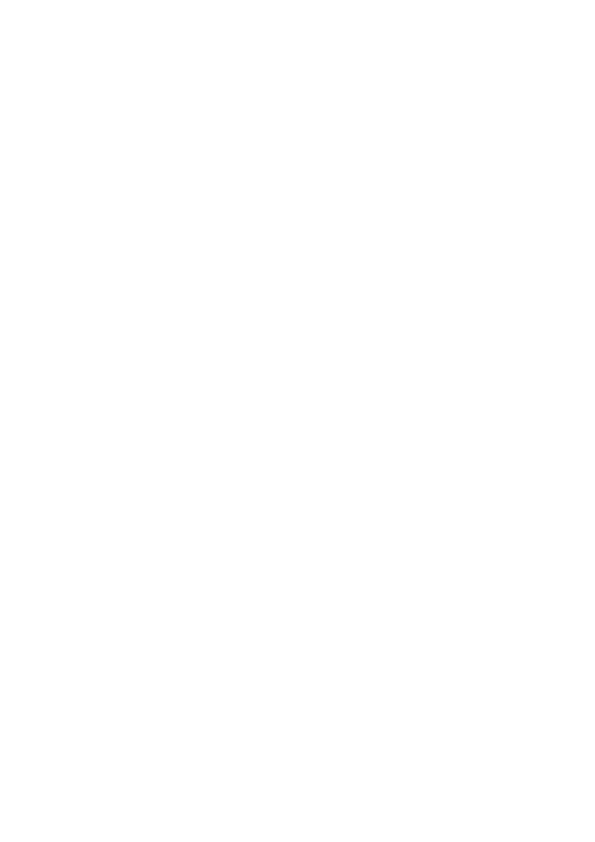 2) Предложение о качественных, функциональных, экологических характеристиках (потребительских свойствах) товара, работ, услуг, о стране происхождения товара и иные предложения об условиях исполнения договора, а также дополнительно предложение о цене договора, о цене единицы продукции.3) Документы или копии документов, подтверждающих соответствие участника закупки или лиц, выступающих на стороне участника закупки, установленным требованиям и условиям допуска к участию в закупке:а) декларацию о соответствии участника закупки требованиям, установленным в пп. 2-8  пункта 25, раздела «1.2 Требования к участникам закупки» (декларация);б) документы или копии документов, подтверждающих соответствие участника закупки или лиц, выступающих на стороне участника закупки, дополнительным требованиям, пунктом 25, раздела «1.2 Требования к участникам закупки» (на данную закупку не установлены).4) В случае, если на стороне одного участника закупки выступает несколько лиц, заявка на участие в закупке, за исключением закупки у единственного поставщика (подрядчика, исполнителя), должна также включать в себя соглашение лиц, участвующих на стороне такого участника закупки, содержащее следующие сведения:а) об их участии на стороне одного участника закупки, с указанием количества товара, объема работ, услуг, подлежащих соответственно поставке, выполнению, оказанию каждым из указанных лиц в отдельности в случае, если участником закупки, на стороне которого выступают указанные лица, и Заказчиком по результатам проведения закупки, будет заключен договор;б) о распределении между ними сумм денежных средств, подлежащих оплате Заказчиком в рамках заключенного с участником закупки договора, в случае, если участником закупки, на стороне которого выступают указанные лица, и Заказчиком по результатам проведения закупки, будет заключен договор; распределение сумм денежных средств указывается в соглашении в процентах от цены договора, предложенной участником закупки в заявке на участие в закупке.Требования к описанию участниками закупки поставляемого товара, который является предметом закупки, его функциональных характеристик (потребительских свойств), его количественных и качественных характеристик, требования к описанию участниками закупки выполняемой работы, оказываемой услуги, которые являются предметом закупки, их количественных и качественных характеристик;Заявка участника закупки в части описания характеристик поставляемого товара, оказываемых услуг, выполняемых работ должна содержать конкретные показатели, описанные в части II «Техническое задание», настоящего извещения, формулировки не должны допускать нечетких толкований. Участник запроса котировок должен привести подробное описание предлагаемого товара с перечислением его технических и функциональных характеристик (потребительских свойств), а также страну происхождения товара, работы, услуги.Участник закупки заполняет заявку в соответствии со следующим порядком:1) Сведения в заявку на участие в запросе котировок вносятся участником закупки в соответствии с теми сведениями о необходимых к поставке товарах, которые указаны в части II «Техническое задание», настоящего Приложения № 1 к извещению. 2) Сведения в заявку на участие в запросе котировок вносятся участником закупки с учетом следующих положений: При предоставлении сведений под конкретными показателями понимаются характеристики поставляемого товара(ов). В описании товара(ов), содержащем требования к поставляемому товару(ам), указаны неизменяемые показатели. Участник должен описать предлагаемый к поставке товар, работы, услуги в соответствии с характеристиками (показателями), указанными в Техническом задании, не изменяя их. Участник закупки должен руководствоваться вышеуказанной инструкцией при указании в составе заявки сведений о поставляемых товарах.Инструкция по заполнению заявки на участие в запросе котировок в электронной формеДля участия в запросе котировок участник закупки подает заявку на участие в запросе котировок. Заявка на участие в запросе котировок в электронной форме подается участником закупки в форме электронного документа. Участник закупки, получивший аккредитацию на электронной площадке, указанной в извещении о проведении запроса котировок в электронной форме, направляет оператору электронной площадки заявку на участие в запросе котировок в электронной в сроки, установленные для подачи заявок в извещении о проведении запроса котировок.Участник закупки вправе подать только одну заявку на участие в запросе котировок в электронной форме в любое время с момента размещения извещения о проведении запроса котировок в электронной форме до предусмотренных извещением о проведении запроса котировок 
в электронной форме даты и времени окончания срока подачи заявок 
на участие в запросе котировок в электронной форме. Участник запроса котировок в электронной форме, подавший заявку, вправе изменить или отозвать данную заявку не позднее даты окончания срока подачи заявок на участие в запросе котировок в электронной форме, направив об этом уведомление оператору электронной площадки.Прием заявок на участие в запросе котировок прекращается после окончания срока подачи заявок на участие в запросе котировок, установленного в извещении о проведении запроса котировок в электронной форме.Заявка на участие в электронном запросе котировок, подготовленная участником закупки, должна быть составлена на русском языке. Входящие в заявку на участие в электронном запросе котировок документы, оригиналы которых выданы участнику закупки третьими лицами на ином языке, могут быть представлены на этом языке при условии, что к ним будет прилагаться перевод на русский язык. В случае противоречия оригинала и перевода преимущество будет иметь перевод.Все документы, входящие в состав заявки на  участие в электронном запросе котировок, должны иметь четко читаемый текст.Сведения, содержащиеся в заявке на участие в электронном запросе котировок, не должны допускать двусмысленных толкований.Порядок и срок отзыва заявок на участие в запросе котировок, порядок внесения изменений в такие заявки.Участник запроса котировок в электронной форме, подавший заявку, вправе отозвать данную заявку либо внести в нее изменения не позднее даты окончания срока подачи заявок на участие в закупке, направив об этом уведомление оператору электронной площадки.Отзыв  и изменение заявок осуществляется в соответствии с регламентом проведения закупок АО «Единая электронная торговая площадка» (https://com.roseltorg.ru).Внесение изменений в извещение о проведении запроса котировок.Заказчик вправе принять решение о внесении изменений в извещение о проведении запроса котировок в электронной форме до наступления даты и времени окончания срока подачи заявок на участие в запросе котировок. В течение трех дней с даты принятия указанного решения такие изменения направляются Заказчиком оператору электронной площадки, размещаются в единой информационной системе. При этом срок подачи заявок на участие в запросе котировок в электронной форме должен быть продлен Заказчиком таким образом, чтобы с даты размещения в ЕИС  указанных изменений до даты окончания срока подачи заявок на участие в запросе котировок в электронной форме такой срок составлял не менее чем три рабочих дня.Отказ от проведения запроса котировок.Заказчик вправе отменить запрос котировок в электронной форме до наступления даты и времени окончания срока подачи заявок на участие 
в запросе котировок в электронной форме.  Решение об отмене запроса котировок размещается в единой информационной системе в день принятия такого решения. После наступления даты и времени окончания срока подачи заявок на участие в запросе котировок в электронной форме 
и до заключения договора Заказчик вправе отменить запрос котировок в электронной форме только в случае возникновения обстоятельств в соответствии с гражданским законодательством. 1.4 Условия заключения и исполнения договора1.4 Условия заключения и исполнения договора1.4 Условия заключения и исполнения договораФорма, сроки и порядок оплаты товара, работ, услугЗаказчик, на основании выставленного Поставщиком счета в полном объеме, без предоплаты производит оплату за выполнение Работ в российских рублях в безналичной форме, путем перечисления денежных средств на расчетный счет Поставщика в течение 30 (тридцати) банковских дней после подписания Акта сдачи-приемки выполненных работ. Датой оплаты считается дата списания денежных средств с расчётного счёта Покупателя.Оплата осуществляется за счет внебюджетных средств.Срок и порядок  заключения договора по итогам процедуры закупки1. Договор по результатам конкурентной закупки заключается не ранее чем через десять дней и не позднее чем через двадцать дней с даты размещения в единой информационной системе итогового протокола, составленного по результатам конкурентной закупки. В течение десяти дней  со дня подписания итогового протокола победитель подписывает договор, который составляется путем включения в проект договора условий исполнения договора, предусмотренных извещением и (или) документацией о закупке и заявкой участника закупки, признанного победителем, и представляет все экземпляры договора Заказчику. В случае, если договор по результатам закупки в электронной форме заключается с использованием программно-аппаратных средств электронной площадки, Заказчик направляет проект договора участнику, с которым такой договор заключается, в течение пяти дней со дня размещения в единой информационной системе итогового протокола. Последующий обмен электронными документами между Заказчиком 
и участником закупки при заключении договора осуществляется в трехдневный срок с соблюдением общего срока для заключения договора, предусмотренного настоящей  частью. 2. Участником закупки, обязанным заключить договор, является победитель, либо в случае уклонения от заключения договора победителя – участник закупки, заявке на участие которого присвоен второй номер (далее в данном разделе – участник закупки, обязанный заключить договор).3. Договор с участником закупки, обязанным заключить договор, заключается после предоставления таким участником обеспечения исполнения договора, соответствующего требованиям извещения и (или) документации о закупки (если требование о предоставлении обеспечения исполнения договора было предусмотрено Заказчиком в извещении и (или) документации о закупке).4. В случае если участник закупки, обязанный заключить договор, не предоставил Заказчику в срок, указанный в извещении и (или)  документации о закупке, подписанный им договор, либо не предоставил надлежащее обеспечение исполнения договора, такой участник признается уклонившимся от заключения договора. В случае уклонения участника закупки от заключения договора внесенное обеспечение заявки такому участнику закупки не возвращается (если требование о предоставлении обеспечения заявки на участиев закупке было предусмотрено Заказчиком в документации о закупке).5. Сведения об участниках закупки, уклонившихся от заключения договоров, направляются Заказчиком в Федеральную антимонопольную службу для включения в реестр недобросовестных поставщиков.6. В случае если участник закупки, обязанный заключить договор, признан уклонившимся от заключения договора, Заказчик вправе заключить договор с участником закупки, заявке которого по результатам оценки заявок или проведения аукциона присвоен следующий порядковый номер.7. Заказчик обязан отказаться от заключения договора с участником закупки, обязанным заключить договор, в том числе в случаях:7.1.Несоответствия участника закупки, обязанного заключить договор, требованиям, установленным в извещении и/или документации о закупке в соответствии с Положением о закупке.7.2.Предоставления участником закупки, обязанным заключить договор, недостоверных сведений в заявке на участие в закупке.7.3.В случае необходимости одобрения органом управления Заказчика в соответствии с законодательством Российской Федерации заключения договора и такое предварительное согласие и (или) одобрение не получено.Обеспечение исполнения договоране установленоПоследствия признания запроса котировок несостоявшимсяЗапрос котировок признается несостоявшимся если:1) По результатам рассмотрения и оценки заявок на участие в запросе котировок в электронной форме принято решение об отказе в допуске к участию в запросе котировок всех участников закупки, подавших заявки на участие в запросе котировок в электронной форме. В этом случае Комиссия вправе осуществить закупку товаров, работ, услуг, являвшихся предметом запроса котировок в электронной форме у единственного поставщика (подрядчика, исполнителя) без проведения торгов на основании пункта 56 приложения №1 к Положению о закупке товаров, работ, услуг для нужд АО «Производственное объединение коммунального хозяйства городского округа Тольятти».2) По результатам рассмотрения и оценки заявок на участие в запросе котировок в электронной форме только одна заявка на участие в запросе предложений и участник, подавший данную заявку, признаны соответствующими требованиям, установленным в документации о проведении запроса котировок в соответствии с Положением о закупке. В этом случае Заказчик заключает договор с таким участником, при этом участник закупки не вправе отказаться от заключения договора. Договор заключается на условиях, установленных в извещении о проведении запроса котировок в соответствии с Положением о закупке, по цене, предложенной участником закупки в заявке на участие в запросе котировок в электронной форме, но не выше начальной (максимальной) цены договора.3) По окончании срока подачи заявок на участие в запросе котировок в электронной форме подана только одна заявка на участие в запросе котировок в электронной форме при условии, что участник, подавший единственную заявку, и поданная им заявка признаны соответствующими требованиям, установленным в извещении о таком запросе котировок в соответствии с Положением о закупке. В этом случае Заказчик заключает договор с таким участником, при этом участник закупки не вправе отказаться от заключения договора. Договор заключается на условиях, установленных в извещении о проведении запроса котировок в электронной форме в соответствии с Положением о закупке, по цене, предложенной участником закупки в заявке на участие в запросе котировок в электронной форме, но не выше начальной (максимальной) цены договора.4) По окончании срока подачи заявок на участие в запросе котировок в электронной форме не подано ни одной заявки на участие в запросе котировок в электронной форме. В этом случае Заказчик вправе осуществить закупку товаров, работ, услуг, являвшихся предметом запроса котировок в электронной форме у единственного поставщика (подрядчика, исполнителя) без проведения торгов на основании пункта 56 приложения №1 к Положению о закупке товаров, работ, услуг для нужд АО «Производственное объединение коммунального хозяйства городского округа Тольятти».Приоритеттоваров российского происхождения, работ, услуг,выполняемых, оказываемых российскими лицами, по отношениюк товарам, происходящим из иностранного государства,работам, услугам, выполняемым, оказываемыминостранными лицамиВ соответствии с пунктом 1 части 8 статьи 3 Федерального закона от 18 июля 2011 г. N 223-ФЗ "О закупках товаров, работ, услуг отдельными видами юридических лиц" (далее - Закон N 223-ФЗ) и согласно пункту 1 постановления Правительства Российской Федерации от 16 сентября 2016 г. N 925 "О приоритете товаров российского происхождения, работ, услуг, выполняемых, оказываемых российскими лицами, по отношению к товарам, происходящим из иностранного государства, работам, услугам, выполняемым, оказываемым иностранными лицами" (далее - постановление N 925) с 1 января 2017 г. устанавливается приоритет товаров российского происхождения, работ, услуг, выполняемых, оказываемых российскими лицами, при осуществлении закупок товаров, работ, услуг по отношению к товарам, происходящим из иностранного государства, работам, услугам, выполняемым, оказываемым иностранными лицами.При осуществлении закупок товаров, работ, услуг способом, при котором победитель закупки определяется на основе критериев оценки и сопоставления заявок на участие в закупке, указанных в извещении (документации) о закупке, или победителем в котором признается лицо, предложившее наиболее низкую цену договора, оценка и сопоставление заявок на участие в закупке, которые содержат предложения о поставке товаров российского происхождения, выполнении работ, оказании услуг российскими лицами, по стоимостным критериям оценки производятся по предложенной в указанных заявках цене договора, сниженной на 15 процентов, при этом договор заключается по цене договора, предложенной участником в заявке на участие в закупке.1 (1). При осуществлении закупок товаров, работ, услуг способом, при котором победитель закупки определяется на основе критериев оценки и сопоставления заявок на участие в закупке, указанных в документации о закупке, или победителем в котором признается лицо, предложившее наиболее низкую цену договора, оценка и сопоставление заявок на участие в закупке, которые содержат предложения о поставке радиоэлектронной продукции, включенной в единый реестр российской радиоэлектронной продукции, по стоимостным критериям оценки производятся по предложенной в указанных заявках цене договора, сниженной на 30 процентов, при этом договор заключается по цене договора, предложенной участником в заявке на участие в закупке.2. Приоритет предоставляется на основании следующих сведений, включенных в настоящее извещение:а) требование об указании (декларировании) участником закупки в заявке на участие в закупке (в соответствующей части заявки на участие в закупке, содержащей предложение о поставке товара, работ, услуг) наименования страны происхождения поставляемых товаров, работ, услуг;б) участники закупки несут ответственность за представление недостоверных сведений о стране происхождения товара, работ, услуг указанного в заявке на участие;в) сведения о начальной (максимальной) цене единицы каждого товара, работы, услуги, являющихся предметом закупки;г) отсутствие в заявке на участие в закупке указания (декларирования) страны происхождения поставляемого товара не является основанием для отклонения заявки на участие в закупке и такая заявка рассматривается как содержащая предложение о поставке иностранных товаров;д) для целей установления соотношения цены предлагаемых к поставке товаров российского и иностранного происхождения, цены выполнения работ, оказания услуг российскими и иностранными лицами в случаях, предусмотренных подпунктом "г" пункта 3 данного раздела настоящего приложения № 1 к извещению, цена единицы каждого товара, работы, услуги определяется как произведение начальной (максимальной) цены единицы товара, работы, услуги, указанной в извещении  о закупке в соответствии с подпунктом "в"настоящего пункта, на коэффициент изменения начальной (максимальной) цены договора по результатам проведения закупки, определяемый как результат деления цены договора, по которой заключается договор, на начальную (максимальную) цену договора;е) отнесение участника закупки к российским или иностранным лицам осуществляется на основании документов участника закупки, содержащих информацию о месте его регистрации (для юридических лиц и индивидуальных предпринимателей), на основании документов, удостоверяющих личность (для физических лиц), входящих в состав заявки;ж) указание страны происхождения поставляемого товара на основании сведений, содержащихся в заявке на участие в закупке, представленной участником закупки, с которым заключается договор;з) заключение договора с участником закупки (заявке на участие в запросе предложений которого присвоен второй номер), который предложил такие же, как и победитель закупки, условия исполнения договора или предложение которого содержит лучшие условия исполнения договора, следующие после условий, предложенных победителем закупки, который признан уклонившемся от заключения договора осуществляется в соответствии с положениями настоящего приложения № 1 к извещению;и) при исполнении договора, заключенного с участником закупки, которому предоставлен приоритет в соответствии с постановлением N 925, не допускается замена страны происхождения товаров, за исключением случая, когда в результате такой замены вместо иностранных товаров поставляются российские товары, при этом качество, технические и функциональные характеристики (потребительские свойства) таких товаров не должны уступать качеству и соответствующим техническим и функциональным характеристикам товаров, указанных в договоре.3. Приоритет не предоставляется в случаях, если:а) закупка признана несостоявшейся и договор заключается с единственным участником закупки;б) в заявке на участие в закупке не содержится предложений о поставке товаров российского происхождения, выполнении работ, оказании услуг российскими лицами;в) в заявке на участие в закупке не содержится предложений о поставке товаров иностранного происхождения, выполнении работ, оказании услуг иностранными лицами;г) в заявке на участие в закупке, представленной участником закупки, при котором победитель закупки определяется на основе критериев оценки и сопоставления заявок на участие в закупке, указанных в извещении (документации) о закупке, или победителем которой признается лицо, предложившее наиболее низкую цену договора, содержится предложение о поставке товаров российского и иностранного происхождения, выполнении работ, оказании услуг российскими и иностранными лицами, при этом стоимость товаров российского происхождения, стоимость работ, услуг, выполняемых, оказываемых российскими лицами, составляет менее 50 процентов стоимости всех предложенных таким участником товаров, работ, услуг;4. Приоритет устанавливается с учетом положений Генерального соглашения по тарифам и торговле 1994 года и Договора о Евразийском экономическом союзе от 29 мая 2014 г.Перечень основных данных и требованийСодержание основных данных и требований121. Заказчик (наименование, адрес, платежные и контактные реквизиты)Сокращенное наименование : (АО «ПО КХ г.о. Тольятти»)Полное наименование: Открытое акционерное общество «Производственное объединение коммунального хозяйства городского округа Тольятти»ИНН/КПП: 6324014124 / 632401001Адрес почтовый: 445035, Самарская область, городской округ Тольятти, ул. Комсомольская, 92, Литера АА 1Адрес местонахождения (юридический адрес):445035, Самарская область, городской округ Тольятти, ул. Комсомольская, 92Расчётный счёт: 40702810554400063525 Банк: Поволжский банк ПАО «Сбербанк России» г.СамараБИК: 043601607К /с: 30101810200000000607Генеральный директор: Маркелов Олег Николаевич(действующий на основании Устава)ОКПО: 51872954ОКАТО: 36401368000ОКТМО: 36740000ОКВЭД: 43.21ОГРН: 11063240082842. Наименование закупки Монтаж и пусконаладка автоматической пожарной сигнализации (АПС) и системы оповещения управления эвакуацией людей при пожаре (СОУЭ).3. Место выполнения работРФ, Самарская область, г. Тольятти, ул. У. Громовой, д. 43, Котельная №2 (далее - Объект).4. Цель и назначение работПротивопожарная защита помещений Котельной №2, согласно Федеральному закону « Технический регламент о требованиях пожарной безопасности» от 22.07.2008 №123-ФЗ.5. Срок выполнения работ:Начальный срок выполнения Работ – с даты заключения договора.Срок выполнения Работ – не позднее 45 (сорока пяти) рабочих дней.6. Режим работы производстваВ рабочие дни с 8-00 до 17-00 часов.7. Состав и этапы выполнения работ1 этап – Проведение демонтажных работ существующей АПС и СОУЭ.2 этап – Проведение монтажных работ. Монтаж и наладка систем автоматической пожарной сигнализации и оповещения и управления эвакуацией людей при пожаре.3 этап – Подключение смонтированной АПС по существующей корпоративной вычислительной сети Ethernet на автоматическое рабочее место (АРМ) эксплуатирующей организации, установленное по адресу: РФ, Самарская область, г. Тольятти, ул. Комсомольская, 96.4  этап  –  Подготовка исполнительной документации.5 этап – Проведение комплекса измерений и проверок смонтированного оборудования. Проведение пуско-наладочных работ.6 этап – Проведение комплексных испытаний, обучение персонала и сдача работ Заказчику и эксплуатирующей организации.8. Краткая характеристика ОбъектаОборудованию установкой автоматической пожарной сигнализации и системой оповещения и управления эвакуацией людей при пожаре подлежат:1) Главный корпус котельной, конструктивно состоящий из водогрейной части и паровой части со встроено-пристроенными помещениями технических служб, отделениями энергообеспечения и АБК: - водогрейная часть котельной – размерами 67,12 х 34,91 м., высотой 18,8 м. Класс функциональной пожарной опасности – Ф5.1.; - паровая часть котельной – размерами 49,37 х 18,58 м., высотой 15.9 м.Класс функциональной пожарной опасности – Ф5.1. 2) Здание мазутонасосной – размерами 30,6 х 12,57 м., высотой 6,7 м.Класс функциональной пожарной опасности – Ф5.1. 3) Здание КТП-549 – размерами 17,26 х 6,3 м., высотой 5,5 м. Класс функциональной пожарной опасности – Ф5.1.4) Здание ЦРС – размерами 48,08 х 12,4 м., высотой 5,3 м. Класс функциональной пожарной опасности – Ф5.2.5) Пост охраны – размерами 2,0 х 1,5 м., высотой 2,5 м. Класс функциональной пожарной опасности – Ф4.3.6) Здание поста охраны – размерами 6,0 х 3,0 м., высотой 2,6 м.Класс функциональной пожарной опасности – Ф4.3. 7) Здание конденсатоочистки – размерами 12,76 х 6,8 м., высотой 6,7 м. Класс функциональной пожарной опасности – Ф5.1.8) Здание кислотной – размерами 6,76 х 6,33 м., высотой 3,0 м. Класс функциональной пожарной опасности – Ф5.1.9) Здание солевого хозяйства – размерами 5,35 х 3,4 м., высотой 3,8 м. Класс функциональной пожарной опасности – Ф5.1.10) Здание службы электроцеха – размерами 9,4 х 3,4 м., высотой 2,5 м. Класс функциональной пожарной опасности – Ф5.1.11) Здание склада электрослужбы – размерами 8,29 х 7,9 м., высотой 2,8 м.Класс функциональной пожарной опасности – Ф5.2.12) Здание склада РМСУ – размерами 6,45 х 6,45 м., высотой 3,0 м. Класс функциональной пожарной опасности – Ф5.2.13) Здание склада Г1 – размерами 12,1 х 2,9 м., высотой 2,77 м.  Класс функциональной пожарной опасности – Ф5.3.14) Здание склада Г2 – размерами 4 х 6 м., высотой 2,5 м.  Класс функциональной пожарной опасности – Ф5.3.15) Здание склада Г3 – размерами 2,62 х 5,1 м., высотой 2,26 м.  Класс функциональной пожарной опасности – Ф5.3.9. Требование к выполняемым работам и оборудованиюПодрядчик должен выполнить следующие работы:- Осуществить капитальный ремонт (демонтаж оборудования и коммуникаций старых систем, монтаж систем и оборудования, пуско-наладочные работы) систем автоматической пожарной сигнализации (далее - АПС), системы оповещения и управления эвакуации людей в случае пожара (далее - СОУЭ).- Выполнить работы по монтажу и пуско-наладке по разработанной рабочей документации «Установка автоматической пожарной сигнализации, система оповещения и управления эвакуацией людей при пожаре», шифр проекта: 6277-2020СС-ПС (Приложение №3 к техническому заданию).- Объем работ по проведению капитального ремонта систем пожарной автоматики необходимо выполнить в соответствии с «Ведомостью объемов работ, выполняемых по капитальному ремонту автоматической пожарной сигнализации и СОУЭ» (Приложения №1 к техническому заданию).- Систему пожарной сигнализации построить на базе оборудования интегрированной системы охраны (ИСО) «ОРИОН». Взаимодействие между приборами осуществить по интерфейсу RS-485 через пульт контроля и управления (ПКУ) «С2000М» с отображением состояния всей системы и управлением на блоке индикации С2000-БКИ.- Для помещений котельных залов водогрейной и паровой частей, а также здания мазутонасосной применять взрывозащищенное оборудование в соответствии с категориями пожарной и взрывопожарной безопасности помещений.- Качество выполняемых работ должно удовлетворять требованиям норм и правил, указанным в Приложении №2 к техническому заданию.Система АПС (адресно-аналоговая) и СОУЭ должна обеспечивать:- Своевременное обнаружение и фиксирование факторов появления очагов загорания, задымленности, повышения температуры, формирование сигналов для включения системы оповещения людей о пожаре, отключение смежных систем объекта.- Регистрацию происходящих событий, информационное взаимодействие между приборами и контроль наличия связи.- Контроль целостности шлейфов АПС.- Автоматическую световую индикацию о наличии основного или резервного питания.- Основные части подсистемы АПС должны включать в себя: устройства сбора и обработки информации, систему электропитания оборудования, пожарные извещатели и средства обнаружения, кабельную сеть.- Осуществлять вывод сигнала в помещение, указанное в рабочей документации.  - АПС должна обеспечивать выдачу сигнала тревоги при возникновении пожарной опасности.- При срабатывании системы пожарной сигнализации должна происходить выдача сигнала по существующей корпоративной вычислительной сети Ethernet на автоматическое рабочее место (АРМ) эксплуатирующей организации, установленное по адресу: РФ, Самарская область, г. Тольятти, ул. Комсомольская, 96"Пожарная тревога" через преобразователь интерфейса С2000-Ethernet.- Средствами автоматической пожарной сигнализации оборудуются все помещения согласно Своду правил СП 5.13130.2009 «Системы противопожарной защиты. Установки пожарной сигнализации и пожаротушения автоматические. Нормы и правила проектирования» (утв. приказом МЧС РФ от 25 марта 2009 года  № 175) иФедеральномузаконаРоссийской Федерации «Технический регламент о требованиях пожарной безопасности» от 22 июля 2008 года №123-ФЗ, с обеспечением круглосуточной работы пожарных извещателей. - Монтируемое оборудование должно быть новым, не бывшим в эксплуатации, не ранее 2020 года изготовления, должно соответствовать по качеству действующим стандартам, ТУ и иной документации, устанавливающей требования по качеству, должно подтверждаться сертификатом качества, не иметь дефектов, связанных с материалами или качеством изготовления, упаковано в тару, обеспечивающую сохранность при транспортировке и хранении на складе, если иное не предусмотрено описанием объекта закупки.Системы АПС и СОУЭ должны удовлетворять следующим требованиям по противопожарной защите объекта:- Защищать все помещения зданий и строений, кроме помещений: с мокрыми процессами, категории В4 и Д по пожарной опасности, для инженерного оборудования здания, в котором отсутствуют горючие материалы. - Предусмотреть установку на путях эвакуации ручных пожарных извещателей, подачи сигнала при визуальном обнаружении загораний.- Оборудовать системой оповещения.- Приемно-контрольный прибор пожарной сигнализации и системы оповещения должен быть простыми в эксплуатации и не требовать от дежурного персонала специальных знаний.- Пожарные извещатели размещаются согласно рабочей документации, нормативным документам для защиты объекта, учитывая вероятностный характер загорания и процесс его развития во времени с учетом горючести материалов в защищаемых помещениях.- Рекомендуемые к установке на объекте технические средства системы АПС, СОУЭ должны относиться к 1 категории электроприемников по надежности электроснабжения согласно ПУЭ от источника резервного питания РИП-12, имеющего встроенные аккумуляторные батареи. Требования к электропитанию, заземлению и выбору кабелей для сетей АПС, следует принимать в соответствии с требованиями действующих нормативных документов по пожарной безопасности. Для обеспечения непрерывной автономной работы системы пожарной сигнализации, в случае пропадания основного питания 220В, должна быть предусмотрена возможность работы системы от резервных источников питания в дежурном режиме 24 часа и в режиме тревоги 1 час.При проведении монтажных, пуско-наладочных работ следует руководствоваться требованиями Федерального закона Российской Федерации «Технический регламент о требованиях пожарной безопасности» от 22 июля 2008 года №123-ФЗ, Сводами правил: СП 5.13130.2009 «Системы противопожарной защиты. Установки пожарной сигнализации и пожаротушения автоматические. Нормы и правила проектирования», СП 6.13130.2013 «Системы противопожарной защиты. Электрооборудование», СП 3.13130.2009 «Системы противопожарной защиты. Система оповещения и управления эвакуацией людей при пожаре».Система оповещения должна обеспечивать управление эвакуацией людей при пожаре, в соответствии с рекомендациями Свода правил СП 3.13130.2009 «Системы противопожарной защиты. Система оповещения и управления эвакуацией людей при пожаре». В соответствии с требованиями Свода правил СП 3.13130.2009 здания объекта должны быть оснащены системой оповещения. СОУЭ должна включаться от командного импульса, формируемого автоматической установкой пожарной сигнализации и функционировать в течение времени, необходимого для завершения эвакуации людей из здания.Система оповещения должна соответствовать современным требованиям, иметь автоматическую систему выдачи сигналов оповещения при срабатывании системы автоматической пожарной сигнализации. Очередность оповещения и время начала оповещения в отдельных зонах определяются, исходя из условия обеспечения безопасной эвакуации людей при пожаре, согласно требований действующих нормативных документов по пожарной безопасности.Система оповещения должна включать в себя стойку оповещения или иную трансляционную, усилительную аппаратуру, световые, звуковые и речевые оповещатели. Количество звуковых и речевых оповещателей, их расстановка и мощность должны обеспечивать уровень звука во всех местах постоянного и временного пребывания людей в соответствии с требованиями Свода правил СП 3.13130.2009.Размещение световых указателей должно выполняться в соответствии с требованиями действующих нормативных документов по пожарной безопасности. Требования к электропитанию и заземлению следует принимать в соответствии с требованиями действующих нормативных документов по пожарной безопасности и ПУЭ. Применяемое оборудование и материалы должны быть сертифицированы.В водогрейной и паровой частях котельной, в зданиях мазутонасосной, ЦРС и КТП-549 – предусмотрена система оповещения и управления эвакуацией 2-го типа со следующими способами оповещения:- звуковой (сирена, тонированный сигнал и др.);- световой (световые оповещатели табло «Выход», указатели направления движения).В зданиях постов охраны, солевого хозяйства, конденсатоочистки, кислотной, службы электроцеха, склада электрослужбы, склада РМСУ – предусмотрена система оповещенияи управления эвакуацией 1-го типа со звуковым способом оповещения.10. Конструктивно-технологические требованияРабота аппаратуры и систем АПС и СОУЭ должна быть обеспечена в круглосуточном режиме. Выбор проводов и кабелей, способы их прокладки для организации шлейфов и соединительных линий систем противопожарной защиты должен быть произведен в соответствии с требованиями Федерального закона Российской Федерации «Технический регламент о требованиях пожарной безопасности» от 22 июля 2008 года №123-ФЗ, ГОСТ 31565-2012, Сводами правил 5.13130.2009, 76.13330.2016. технической документации на приборы и оборудование систем.Общие требования:Должен быть предусмотрен резерв кабельной емкости на магистральных линиях. При прокладке кабелей и размещении аппаратуры должна быть обеспечена возможность ремонта или демонтажа существующих электрических, телефонных и других сетей.Запрещается прокладка кабеля по съемным элементам внутренней отделки помещений, через оконные и дверные проемы.Способы крепления кабелей, кабельных каналов, труб, лотков, шкафов должны обеспечивать надежность и исключать крепление к плинтусам, ранее проложенным кабелям и другим конструкциям, не обеспечивающим надежность крепления и безопасность кабельных коммуникаций.Крепление кабельных каналов к стенам следует осуществлять винтами (шурупами), способами, обеспечивающими демонтаж коммуникаций без повреждений кабельных каналов.Для обеспечения электромагнитной совместимости медные кабели ЛВС, АПС и СОУЭ не должны располагаться в одной трассе; расстояние до трасс с силовыми проводниками должно быть не менее 300 мм.Заполняемость кабельных каналов и лотков установить не более 60%. Оборудование должно находиться на расстоянии обеспечивающим его нормальную работу от влияния постоянных источников электромагнитных, электростатических и радиочастотных помех.11. Исходные данные для выполнения работЗаказчик предоставляет следующие исходные данные:1.Техническое задание;2.Рабочая документация. Вся дополнительная информация (исходные данные) выдается по запросу Подрядчика (проектной организации) в процессе монтирования.  Исходные данные сторонних организаций, необходимые для проектирования, проектная организация запрашивает самостоятельно.12. Требования к составу и содержанию документов, передаваемых подрядчиком ЗаказчикуПри сдаче-приемке документации Заказчику, подрядная организация предоставляет полную рабочую и сопроводительную документацию на систему и её составляющие на русском языке.Документация передаваемая Подрядчиком Заказчику при сдаче АУПС в эксплуатацию:- комплект исполнительной документации (схему размещения оборудования (с чертежами);-сертификаты, технические паспорта или другие документы, удостоверяющие качество материалов и оборудования, примененных при производстве монтажных работ;- акт о проведении входного контроля материалов и оборудования, примененных при производстве монтажных работ;- акт скрытых работ;- акт об окончании монтажных работ;- акт измерения сопротивления изоляции шлейфов АУПС и линий оповещения о пожаре;- акт об окончании пусконаладочных работ;- ведомость смонтированных приборов и оборудования;- акт о проведении комплексного опробования;- акт приемки установки в эксплуатацию;- инструкцию по пользованию приборами смонтированных систем.Исполнительная документация разрабатывается на следующие системы и мероприятия противопожарной защиты Объекта:- автоматическая система пожарной сигнализации;- система оповещения и управления эвакуацией людей при пожаре. Исполнительная документация на системы противопожарной защиты передаётся Заказчику в печатных экземплярах и на электронном носителе.Оформление результатов выполненных монтажных работ АПС и СОУЭ должно осуществляться в соответствии с действующими нормативно-правовыми документами. 13. Требования по количеству экземпляров документации, передаваемой Заказчику1. Сметная документация на бумажном носителе – 2 экз., в электронном виде, Excel – 1 экз.2.  Акт о приемке выполненных работ (ф. №КС-2) - 2экз.3.  Справка о стоимости выполненных работ (ф. КС-3) - 2 экз.4. График производства работ – 3 экз.5. Исполнительная документация – 3 экз.14. Условия выполнения работПодрядчик должен:- Выполнить работы качественно и самостоятельно на Объекте, согласно Технического задания и рабочей документации (шифр проекта: 6277-2020СС-ПС), и сдать результат работ Заказчику в установленный Договором срок;- Проводить работы с учетом фактора действующего предприятия (без прекращения деятельности организации, осуществляющей эксплуатацию Объекта), а также следующих условий:а) наличие в зоне производства работ действующего технологического оборудования;б) стесненные условия производства работ и складирования материалов;в) наличие разветвленной сети действующих коммуникаций.Время для выполнения Исполнителем работ устанавливается Заказчиком по согласованию с организацией, осуществляющей эксплуатацию объекта: с 8-00 час. до 17-00 час. с понедельника по пятницу включительно.   Помещения для складирования инструмента предоставляются организацией, осуществляющей эксплуатацию объекта. Помещения для проживания рабочих (специалистов) Заказчиком и организацией, осуществляющей эксплуатацию объекта не предоставляются. Работы производятся только в отведённой зоне работ, работы по монтажу АПС и СОУЭ производятся с минимально необходимым количеством технических средств и механизмов, что необходимо для сокращения шума, пыли, загрязнения воздуха. Регулярно вывозить строительный мусор своими силами и средствами с учетом выполнения мероприятий по переработке строительных отходов в соответствии с действующим законодательством РФ.Питание электроустановок производится от источников электропитания, предоставляемых организацией, осуществляющей эксплуатацию объекта.Доставка материалов и оборудования осуществляется за счёт Подрядчика.Материалы и оборудование, используемые при осуществлении работ, подлежащие сертификации - должны быть сертифицированы, должны отвечать нормам пожарной и санитарной безопасности. Соблюдение при выполнении работ правил действующего в эксплуатирующей объект организации распорядка (контрольно-пропускного режима, положений, инструкций, правил) является обязательным для работников Подрядчика, задействованных на Объекте.Подрядчик выполняет работы из своих материалов, своими средствами, используя свои инструменты (устройства, приспособления).Подрядчик должен:- Согласовать с Заказчиком и представителем организации, осуществляющей эксплуатацию объекта места установки оборудования;- Выбрать оптимальные способы прокладки кабельных линий;- Строго хранить информацию об объекте, а также составе, расположении и работе элементов систем безопасности полученную в процессе работы и принимать все возможные меры для защиты этой информации от раскрытия. Передача такой информации третьим лицам, опубликование или иное разглашение недопустимы, и может осуществляться только с согласия Заказчика.В связи с тем, что в здании обеспечивается ограниченный пропускной режим, Исполнителю необходимо предоставить Заказчику в течение1 рабочего дня с момента заключения договора список лиц (копии паспорта 2-3 страницы и прописка) для согласования допуска с организацией, осуществляющей эксплуатацию объекта. Персонал Подрядчика до начала производства работ должен пройти вводный инструктаж в соответствующем подразделении организации, осуществляющей эксплуатацию объекта. При производстве работ соблюдать меры безопасности и ограничительные меры, предусмотренные в соответствии с требованиями Постановлений правительства Российской Федерации, Губернатора Самарской области, организации, осуществляющей эксплуатацию объекта, иных нормативных актов, устанавливающих такие требования в период распространения коронавирусной инфекции COVID-19.15. Дополнительные требования и особые условияОбщие требования к выполнению работ.             В соответствии с требованиями п. 15 ч. 1 ст. 12 Федерального закона Российской Федерации от 04.05.2011 года№99-ФЗ (ред. от 31.07.2020) «О лицензировании отдельных видов деятельности», Постановления Правительства Российской Федерации от 30 декабря 2011 года№1225
"О лицензировании деятельности по монтажу, техническому обслуживанию и ремонту средств обеспечения пожарной безопасности зданий и сооружений", Подрядчик должен иметь действующую лицензию на осуществление следующих видов работ:	- Монтаж, техническое обслуживание и ремонт систем пожарной и охранно-пожарной сигнализации и их элементов, включая диспетчеризацию и проведение пусконаладочных работ.- Монтаж, техническое обслуживание и ремонт систем оповещения и эвакуации при пожаре и их элементов, включая диспетчеризацию и проведение пусконаладочных работ.Подрядчик должен обеспечить производство и качество всех работ в соответствии с требованиями нормативных документов в области пожарной безопасности, действующих в Российской Федерации, рабочей документацией шифр проекта: 6277-2020СС-ПС.Привлекать к выполнению работ только квалифицированных специалистов, имеющих необходимую подготовку и соответствующие допуски к отдельным видам работ, обучению пожарно-техническому минимуму.Гарантийные обязательства.Срок гарантии на выполненные работы установлен договором.Гарантийный срок начинает течь с момента подписания Сторонами акта приемки выполненных работ.Если в период гарантийного срока обнаружатся недостатки, Подрядчик обязан устранить их за свой счет в срок, установленный Заказчиком.Требования к безопасности выполнения работ:При выполнении электромонтажных работ, работ на высоте  необходимо руководствоваться «Правилами по охране труда при эксплуатации электроустановок» (утв. Приказом Министерства труда и социальной защиты Российской Федерации от 24.07.2013 года №328н), СП 49.13330.2010, СП 73.13330.2016, СНиП 12-04-2002,Правилами по охране труда при работе на высоте (утв. Приказом Министерства труда и социальной защиты Российской Федерации от 16.11.2020 года №782н), а также правилами по безопасности, изложенными в технической документации предприятий-изготовителей оборудования. Соблюдение Исполнителем требований техники безопасности, охраны труда, пожарной безопасности на Объекте при работах и обеспечение рабочих соответствующим оборудованием, а также средствами индивидуальной защиты (в случае необходимости) в соответствии с указанными требованиями является обязательным.16. Контактная информацияНачальник службы безопасности Буров Максим АлександровичТел. +7(927)023 13 31Эл. адрес burovma.pokh@yandex.ru№
ппНаименованиеЕд. изм.Ед. изм.Кол.Кол.№
ппНаименованиеЕд. изм.Ед. изм.Кол.Кол.№
ппНаименованиеЕд. изм.Ед. изм.Кол.Кол.123344Раздел 1. Демонтаж существующего оборудования выработавшего свой технический ресурс.Раздел 1. Демонтаж существующего оборудования выработавшего свой технический ресурс.1.Демонтаж.Приборы ПС приемно-контрольные, пусковые, концентратор:  блок базовый на 20 лучей (прим. Сигнал-20)штшт222.Демонтаж.Устройство оптико-(фото)электрическое,:  блок питания и контроля (прим. БИПР)штшт223.Демонтаж.Извещатель ПС автоматический:  дымовой, фотоэлектрический, радиоизотопный, световой в нормальном исполнении (прим. ИП 212-85)штшт32324.Демонтаж. Аппарат (кнопка, ключ управления, замок электромагнитной блокировки, звуковой сигнал, сигнальная лампа) управления и сигнализации, количество подключаемых концов: до 2 (прим. ИПР)штшт775.Демонтаж. Аппарат (кнопка, ключ управления, замок электромагнитной блокировки, звуковой сигнал, сигнальная лампа) управления и сигнализации, количество подключаемых концов: до 2 (прим. АС-10)штшт556.Демонтаж.Световые настенные указатели (прим. Блик-С-12)штшт997.Демонтаж.Комплект приемно-передающего оборудования:  диспетчерской связи на количество радиоканалов до трех (прим. Радиопередатчик Альтоника PR-701-TS1=1шт. и радиоприемник Альтоника PR-701-R20=1шт.)штшт118.Демонтаж кабелямм14401440Раздел 2. Монтажные работы. Раздел 2. Монтажные работы. Раздел 2.1. Здание котельной №2 водогрейной и паровой части (литера А,А1), поста охраны, здания кислотной (литера Г), здания складов (Г1,Г2,Г3), здания конденсатоочистки (А8).Раздел 2.1. Здание котельной №2 водогрейной и паровой части (литера А,А1), поста охраны, здания кислотной (литера Г), здания складов (Г1,Г2,Г3), здания конденсатоочистки (А8).Монтаж.Пульт контроля и управления охранно-пожарный, марка "С2000- М"   вер.3.12штшт11Монтаж. Блок индикации, марка "С2000-БКИ"штшт11Монтаж. Контроллер двухпроводной линии связи, марка С2000-КДЛ вер.2.22штшт22Монтаж. Блок сигнально-пусковой, марка "С2000-СП2" исп. 02штшт99Монтаж. Преобразователь/повторитель/разделитель интерфейса С2000-ПИштшт22Монтаж. Шкаф пожарной сигнализации ШПС-12штшт22Батарея аккумуляторная необслуживаемая, номинальным напряжением 12 В, емкость 26 А/ч марки DTM1226 Deltaштшт44Батарея аккумуляторная необслуживаемая, номинальным напряжением 12 В, емкость 40 А/ч марки DTM1240 Deltaштшт22Монтаж. Источник резервного питания, марка: РИП-12 -6/80М3-Р-RSштшт22Батарея аккумуляторная необслуживаемая, номинальным напряжением 12 В, емкость 26 А/ч марка DTM1226 Deltaштшт44Монтаж.Преобразователь интерфейса RS-232/RS-485 в Ethernet C2000-Ethernetштшт11Монтаж. Блок расширения адресный на 2 искробезопасных шлейфа сигнализации С2000-БРШС-Ехштшт11Монтаж. Барьер искрозащитный С2000-Спектрон-ИБштшт44Монтаж.Блокиразветвительно-изолирующие типа БРИЗштшт77Монтаж. Расширитель адресный ("адресная метка"), марка "С2000-АР1" исп. 01штшт66Монтаж. УК-ВК исп.12штшт11Монтаж. Извещатели пожарные дымовые ДИП-34А (ИП 212-34А)штшт8686Монтаж. Извещатели пожарные дымовые  ДИП-34А-04 (ИП 212-34А) с изолятором БРИЗштшт44Устройство монтажное для крепления в подвесной потолок извещателей ДИП-34Аштшт44Монтаж. Извещатели пожарные ручные ИПР 513-3АМштшт1717штшт33Монтаж.  Извещатель пожарный ручной взрывозащищенный ИП 535-Спектрон-Exd-М ПОЖАРштшт66Монтаж. Извещатель пожарный тепловой: ИП 103-4/1-А2 МАК-1 исп.012штшт1818Монтаж. Извещатель пожарный пламени ИК/УФ взрывозащищенный адресный С2000-Спектрон-608-Exiштшт1818Монтаж. Устройство коммутационное для взрывоопас.зон, 6 х 2 контактов УК-Ex (Ладога-Ex)штшт3838Монтаж. Оповещатель световой табличный адресный для работы под управлением С2000-КДЛ марки С2000-ОСТ исп.01 "Выход"штшт1818Монтаж. Оповещатель охранно-пожарный световой взрывозащищенный (табло) СФЕРА ВЗ (компл.01) "Выход"штшт1010Монтаж. Оповещатель табло световое взрывозащищенное Компания СМД СФЕРА ВЗ компл.01 "Выход" "Стрелка влево"штшт11Монтаж. Оповещатель табло световое взрывозащищенное Компания СМД СФЕРА ВЗ компл.01 "Выход" "Стрелка вправо"штшт11Монтаж. Оповещатель звуковой пожарный взрывозащищенный Орбита МК З А T3/4штшт1717штшт2626Монтаж. Оповещатель свето-звуковой взрывозащищенный Орбита МК СЗ А T3/4штшт44Монтаж. Оповещатель звуковой, марка Маяк-12-*3М2штшт3737Монтаж. Оповещатель звуковой адресный С2000-ОПЗштшт66Монтаж.  Модуль подключения нагрузки МПНштшт117117Монтаж. Коробка монтажная огнестойкая КМ-0(4к)-IP41штшт5858Монтаж. Коробка монтажная огнестойкая КМ-0(8к)-IP41штшт2020Монтаж. Выключатель автоматический двухполюсный 16А B S202 6кА (S202 B16)штшт22DIN-рейка металлическая ТН 35/7,5 длина 2000 ммштшт11Монтаж. Коробка распаечная для открытой проводки "Тусо" размером 240х195х90 мм, IP55штшт11Монтаж. Коробка разветвительная для открытой проводки ДКС код 54140 размер 150х145х135штшт11Монтаж. Трубы гибкие гофрированные из самозатухающего ПВХ легкие с протяжкой, диаметр 20 мм ОКЛ СПЕЦКАБЛАЙНмм3 1003 100Скобы анодированные однолапковые для крепления кабелей, проводов, труб к различным основаниям, СМО 19-20штшт6 2006 200Монтаж. Трубы гибкие гофрированные из самозатухающего ПВХ легкие с протяжкой, диаметр 25 мм ОКЛ СПЕЦКАБЛАЙНмм200200Скобы анодированные однолапковые для крепления кабелей, проводов, труб к различным основаниям, СМО 25-26штшт400400Затягивание провода в проложенные трубы и металлические рукава первого одножильного или многожильного в общей оплетке, суммарное сечение: до 2,5 мм2мм3 3003 300Монтаж. Лоток кабельный ОКЛ СПЕЦКАБЛАЙН-Л 50х50мм228228Угол горизонтальный: 90 град. для лотка 50х50штшт2020Крышка угла горизонтального: 90 град. для лотка 50х50штшт2020Угол вертикальный внутренний CS90 50х50штшт66штшт66Пластина соединительная GTO H80штшт312312Пластина PTCEштшт156156мм156156Крышка угла горизонтального: 90 град. для лотка 100х50штшт3030Угол горизонтальный: 90 град. для лотка 100х50штшт3030Монтаж. Лоток кабельный проволочный, ОКЛ СПЕЦКАБЛАЙН-Л 100х50 на консоляхмм8080Монтаж. Лоток кабельный проволочный, ОКЛ СПЕЦКАБЛАЙН-Л 50х50 на консоляхмм168168Струбцина М8штшт300300Консоль легкая DS осн.100 для ОКЛ-Л1,Л2,Л3,Л4штшт480480П-образный профиль PSM L=3000мм, тол.2,5мммм228228Перегородка разделительная для проволочного лотка высотой 50 мм, горячеоцинкованнаямм834834Шпильки резьбовые М8-2000штшт100100Тросмм6666Кабель подвешиваемый на ОКЛ СПЕЦКАБЛАЙН-К сетка монье для кабеля на тросумм6666Стяжка нейлоновая неоткрывающаяся 3,6x250 ммштшт198198Провод проложенный в сетке Манье крепление хомутами к балке)мм186186ОКЛ СПЕЦКАБЛАЙН-К сетка монье для кабеля на тросумм186186Хомут для подвешивания троса, окрашенный (для подвешивания сетки к балке)штшт372372Провод в коробах, сечением: до 6 мм2мм25612561Кабель пожарной сигнализации КПСЭнг(A)-FRLS 1х2х0,5мм885885Кабели парной скрутки огнестойкие для систем пож.сигнализ.с 1-проволоч.медными жилами,изоляц.изкремнийорг.резины,оболочкой из ПВХ,нераспр.горен,с низким дымо- и газовыд.,с экраном из алюмолавсановойленты,маркиКПСЭнг- FRLS 1х2х1мм11601160Кабели парной скрутки огнест.для систем пож.сигнализ.с 1-провол.мед.жилами,изоляц.из кремнийорган.резины,оболоч.избезгал.полимер.комп.,нераспр.горение,снизк.дымо- и газовыд.,с экран из алюмолавс.ленты,маркиКПСЭнг(А)-FRHF 2х2х0,5 (прим.КПСЭнг(А)-FRLS)мм5050Кабель пожарной сигнализации КПСЭнг(A)-FRLS 2х2х1мм150150Кабели парной скрутки огнест. для систем пож.сигн.соднопров.меднымижилами,изоляцией из кремнийорган.резины,оболочкой из безгалоген.полимер.композиц.,не распростран.горение,с низким дымо- и газовыделением,маркиКПСнг(А)-FRLS 1х2х0,5 мм520520Кабели парной скрутки огнестойкие для систем пож.сигнализ.соднопров.меднымижилами,изоляц.изкремнийорг.резины,оболочкой из безгалоген.полимер.композиц.,не распростр.горение,с низким дымо- и газовыделен,маркиКПСнг(А)-FRLS 1х2х0,75 мм280280Кабели парной скрутки огнестойк для систем пож.сигнализ.соднопров.меднымижилами,изол из кремнийорган.резины,оболочкой из безгалоген.полимер.композиц.,не распростран.горен,с низким дымо- и газовыделен,маркиКПСнг(А)-FRLS 1х2х1,0мм110110Кабель пожарной сигнализации КПСнг(A)-FRLS 1х2х1,5мм215215Кабель пожарной сигнализации КПСнг(A)-FRLS 1х2х2,5мм13861386Кабель пожарной сигнализации КПСнг(A)-FRLS 2х2х2,5мм100100Кабель для систем пож.сигнализ.с 1-проволоч.мед.жилами,с изоляц.изогнест. кремнийорган.резины,скручен.совместно с полиимид. пленкой,воболоч из ПВХ пластиката,нераспростран.горение,с низким дымо- и газовыд. марки КСБнг(А)-FRLS 1х2х0,8мм520520Кабель для систем пож.сигнализ.с 1-проволоч.мед.жилами,с изоляц.изогнест. кремнийорган.резины,скручен.совместно с полиимид. пленкой,воболоч из ПВХ пластиката,нераспростран.горение,с низким дымо- и газовыд. марки КСБнг(А)-FRLS  2х2х0,8мм190190Кабель.FTP-5нг(А)-FRHF 1x2x0,52мм3636Кабель для систем пож.сигн.с 1-проволоч.мед.жилами,с изоляц.изогнесткремнийорган.резины,скручен.совместно с полиимид пленкой,воболоч из ПВХ пластиката,нераспростр.горение,с низким дымо- и газовыд. марки КСБнг(А)-FRHF 2x2x0,8мм250250Кабель силовой с медными жилами ВВГнг(A)-FRLS 3х1,5ок(N, РЕ)-1000мм8080Заземление. Провод силовой установочный с медными жилами ПуГВ 6мм2мм100100Монтаж. Трубы гладкие жесткие из ПВХ "DKC" диаметром: 25 мммм3030Муфта соединительная "труба-коробка" для гофрированных или жестких гладких труб диаметром 25 мм, класс защиты IP65штшт140140Муфта соединительная "труба-коробка" для гофрированных или жестких гладких труб диаметром 20 мм, класс защиты IP65штшт300300Затягивание провода в проложенные трубы и металлические рукава первого одножильного или многожильного в общей оплетке, суммарное сечение: до 2,5 мм2мм3030Кабель подвешиваемый на тросемм200200Трос из нержавеющей стали, диаметр 4 мм (прим. Канат стальной ф8,3мм, оцинкованный)мм200200Лента с запонками ЛМЗ (прим. Лента хомутная шириной 9мм=10м и 30мм=10м с замками)мм2020Герметизация ввода коммуникаций через стену с использованием огнестойкого герметика DS, катридж 300млштшт1515Раздел 2.2. Здание мазутнонасосной (Литера А2).Раздел 2.2. Здание мазутнонасосной (Литера А2).Устройство оптико-(фото)электрическое,:  блок питания и контроляштшт11Контроллер двухпроводной линии связи, марка С2000-КДЛ вер.2.22штшт11Монтаж. Блок сигнально-пусковой, марка "С2000-СП2" исп. 02штшт11Монтаж. Преобразователь/повторитель/разделитель интерфейса С2000-ПИштшт11Монтаж. Блок сигнально-пусковой (релейный блок), тип С2000-СП1штшт22Монтаж. Шкаф пожарной сигнализации ШПС-12штшт11Батарея аккумуляторная необслуживаемая, номинальным напряжением 12 В, емкость 40 А/ч марки DTM1240 Deltaштшт11Монтаж. Барьер искрозащитный С2000-Спектрон-ИБштшт11Монтаж. Блоки разветвительно-изолирующие типа БРИЗштшт11Монтаж. Расширитель адресный ("адресная метка"), марка "С2000-АР1" исп. 01штшт22Монтаж. Извещатели пожарные дымовые ДИП-34А (ИП 212-34А) оптико-электронные адресно-аналоговые в комплекте с базой (розеткой)штшт66Монтаж. Извещатели пожарные дымовые оптико-электронные адресно-аналоговые в комплекте с базой (розеткой) марки ДИП-34А-04 (ИП 212-34А) с изолятором БРИЗштшт1113Монтаж. Извещатели пожарные ручные ИПР 513-3АМштшт1114Монтаж. Извещатель пожарный ручной взрывозащищенный ИП 535-Спектрон-Exd-М ПОЖАРштшт2215Монтаж. Извещатель пожарный тепловой максимально-дифференциальный адресно-аналоговый С2000-ИП-03 штшт3316Монтаж. Извещатель пожарный пламени ИК/УФ взрывозащищенный адресный С2000-Спектрон-607-Exi штшт181817Монтаж. Устройство коммутационное для взрывоопас.зон, 6 х 2 контактов УК-Ex (Ладога-Ex) штшт9918Монтаж. Оповещатель световой табличный адресный для работы под управлением С2000-КДЛ марки С2000-ОСТ исп.01 "Выход"штшт1119Монтаж. Оповещатель охранно-пожарный световой взрывозащищенный (табло) СФЕРА ВЗ (компл.01) "Выход"штшт2220Монтаж. Оповещатель звуковой пожарный взрывозащищенный Орбита МК З А T3/4штшт4421Монтаж. Оповещатель звуковой адресный С2000-ОПЗштшт8822Монтаж. Коробка монтажная огнестойкая КМ-0(4к)-IP41штшт101023Монтаж. Коробка монтажная огнестойкая КМ-0(8к)-IP41штшт2224Монтаж. Выключатель автоматический двухполюсный 16А B S202 6кА (S202 B16)штшт1125Монтаж. Трубы гибкие гофрированные из самозатухающего ПВХ легкие с протяжкой, диаметр 20 мм ОКЛ СПЕЦКАБЛАЙНмм49049026Скобы анодированные однолапковые для крепления кабелей, проводов, труб к различным основаниям, СМО 19-20штшт98098027Затягивание провода в проложенные трубы и металлические рукава первого одножильного или многожильного в общей оплетке, суммарное сечение: до 2,5 мм2мм49049028Монтаж. Лоток ОКЛ СПЕЦКАБЛАЙН-Л 50х50мм404029Струбцина М8 штшт808030Консоль легкая DS осн.100 для ОКЛ-Л1,Л2,Л3,Л4штшт141431Перегородка разделительная для проволочного лотка высотой 50 мм, горячеоцинкованнаямм424232Шпильки резьбовые М8-2000штшт404033Консоль легкая DS осн.100 для ОКЛ-Л1,Л2,Л3,Л4штшт808034Угол горизонтальный: 90 град. для лотка 50х50штшт2235Крышка угла горизонтального: 90 град. для лотка 50х50штшт2236Пластина соединительная GTO H80штшт808037Пластина PTCEштшт404038Провод двух- и трехжильный с разделительным основанием по стенам и потолкам, прокладываемый в сетке Манье крепление хомутами к балкемм181839ОКЛ СПЕЦКАБЛАЙН-К2 сетка монье для кабеля на тросумм181840Хомут для подвешивания троса, окрашенный (для подвешивания сетки к балке)штшт545441Провод в коробах, сечением: до 6 мм2мм19019042Кабели парной скрутки огнест. для систем пож.сигн.соднопров.меднымижилами,изоляцией из кремнийорган.резины,оболочкой из безгалоген.полимер.композиц.,не распростран.горение,с низким дымо- и газовыделением,маркиКПСнг(А)-FRLS 1х2х0,5мм20020043Кабели парной скрутки огнестойк для систем пож.сигнализ.соднопров.меднымижилами,изол из кремнийорган.резины,оболочкой из безгалоген.полимер.композиц.,не распростран.горен,с низким дымо- и газовыделен,маркиКПСнг(А)-FRLS 1х2х1,0 мм757544Кабель пожарной сигнализации КПСнг(A)-FRLS 1х2х1,5мм17517545.Кабели парной скрутки огнестойкие для систем пож.сигнализ.с 1-проволоч.медными жилами,изоляц.изкремнийорг.резины,оболочкой из ПВХ,нераспр.горен,с низким дымо- и газовыд.,с экраном из алюмолавсановойленты,маркиКПСЭнг- FRLS 1х2х1мм24024046Кабель пожарной сигнализации КПСЭнг(A)-FRLS 2х2х1мм3347Кабель для систем пож.сигнализ.с 1-проволоч.мед.жилами,с изоляц.изогнест. кремнийорган.резины,скручен.совместно с полиимид. пленкой,воболоч из ПВХ пластиката,нераспростран.горение,с низким дымо- и газовыд. марки КСБнг(А)-FRLS 1х2х0,8мм3348Кабель силовой с медными жилами ВВГнг(A)-FRLS 3х1,5ок(N, РЕ)-1000мм151549Заземление. Провод силовой установочный с медными жилами ПуГВ 6мм2мм202050Монтаж. Трубы гладкие жесткие из ПВХ "DKC" диаметром: 25 мммм8851Монтаж. Рукав гибкий металлический МРПИ в ПВХ оболочке РЗ-НГ-15мм5552Затягивание провода в проложенные трубы и металлические рукава первого одножильного или многожильного в общей оплетке, суммарное сечение: до 2,5 мм2мм141453Кабель подвешиваемый на тросемм25025054Канат стальной ф8,3мм, оцинкованныймм25025055Лента хомутная шириной 9мм=10м  с замкамимм202056Герметизация ввода коммуникаций через стену с использованием огнестойкого герметик DS, катридж 300млштшт33 Раздел 2.3. Здание ЦРС (Литера А3), здание склада РМСУ, пост охраны, здание соленонасосной, здание склада электрослужб, здание электрослужб, КТП-549. Раздел 2.3. Здание ЦРС (Литера А3), здание склада РМСУ, пост охраны, здание соленонасосной, здание склада электрослужб, здание электрослужб, КТП-549.1.Монтаж. Контроллер двухпроводной линии связи, марка С2000-КДЛ вер.2.22шт11 2.Монтаж. Преобразователь/повторитель/разделитель интерфейса С2000-ПИшт11 3.Монтаж. Шкаф пожарной сигнализации ШПС-12шт11 4.Батарея аккумуляторная необслуживаемая, номинальным напряжением 12 В, емкость 40 А/ч марки DTM1240 Deltaшт11 5.Монтаж. Источник резервного питания, марка: РИП-12 исп. 15 (РИП-12-3/17М1-Р)шт116.Батарея аккумуляторная, тип АКБ-17, 12В/ емкость 17 А/ч марки DTM1217 Deltaшт11 7.Монтаж. Блоки разветвительно-изолирующие типа БРИЗшт66 8.Монтаж. Расширитель адресный ("адресная метка"), марка "С2000-АР2"шт11 9.Монтаж. Извещатели пожарные дымовые ДИП-34А (ИП 212-34А) оптико-электронные адресно-аналоговые в комплекте с базой (розеткой)шт2626 10.Монтаж. Извещатели пожарные ручные ИПР 513-3АМшт88 11.Монтаж. Извещатель пожарный тепловой максимально-дифференциальный адресно-аналоговый С2000-ИП-03шт6612.Монтаж. Оповещатель световой табличный адресный для работы под управлением С2000-КДЛ марки С2000-ОСТ исп.01 "Выход"шт3313.Монтаж. Оповещатель звуковой адресный С2000-ОПЗшт121214.Монтаж. Коробка монтажная огнестойкая КМ-0(4к)-IP41шт151515.Монтаж. Коробка монтажная огнестойкая КМ-0(8к)-IP41шт3316.Монтаж. Выключатель автоматический двухполюсный 16А B S202 6кА (S202 B16)шт1117.Монтаж. Трубы гибкие гофрированные из самозатухающего ПВХ легкие с протяжкой, диаметр 20 мм ОКЛ СПЕЦКАБЛАЙНм54554518.Скобы анодированные однолапковые для крепления кабелей, проводов, труб к различным основаниям, СМО 19-20шт1900190019.Затягивание провода в проложенные трубы и металлические рукава первого одножильного или многожильного в общей оплетке, суммарное сечение: до 2,5 мм2м54554520.Затягивание провода в проложенные трубы и металлические рукава каждого последующего одножильного или многожильного в общей оплетке, суммарное сечение: до 6 мм2м40340321.Кабели парной скрутки огнест. для систем пож.сигн.соднопров.меднымижилами,изоляцией из кремнийорган.резины,оболочкой из безгалоген.полимер.композиц.,не распростран.горение,с низким дымо- и газовыделением,маркиКПСнг(А)-FRLS 1х2х0,5 м959522.Кабель пожарной сигнализации КПСЭнг(A)-FRLS 1х2х0,5м656523.Кабели парной скрутки огнестойкие для систем пож.сигнализ.с 1-проволоч.медными жилами,изоляц.изкремнийорг.резины,оболочкой из ПВХ,нераспр.горен,с низким дымо- и газовыд.,с экраном из алюмолавсановойленты,маркиКПСЭнг- FRLS 1х2х1м21021024.Кабель пожарной сигнализации КПСЭнг(A)-FRLS 1х2х1,5м17517525.Кабель для систем пож.сигнализ.с 1-проволоч.мед.жилами,с изоляц.изогнест. кремнийорган.резины,скручен.совместно с полиимид. пленкой,воболоч из ПВХ пластиката,нераспростран.горение,с низким дымо- и газовыд. марки КСБнг(А)-FRLS 1х2х0,8м2226.Кабель для систем пож.сигнализ.с 1-проволоч.мед.жилами,с изоляц.изогнест. кремнийорган.резины,скручен.совместно с полиимид. пленкой,воболоч из ПВХ пластиката,нераспн.горение,с низким дымо- и газовыд. марки КСБнг(А)-FRHF 1х2х0,8м27027027.Кабель для систем пож.сигнализ.с 1-провол.мед.жилами,с изоляц.из огнестойкой кремнийорг.резины,скручен.совместно с полиим.пленкой,вобол.из ПВХ пластиката,нераспр.горен,снизк.дымо- и газовыдл.,брон. марки КСБКнг(А)-FRLS 2х2х1,13 (прим. КСБнг(А)-FRHF)м16016028.Кабель для систем пож.сигнализ.с 1-проволоч.мед.жилами,с изоляц.изогнест. кремнийорган.резины,скручен.совместно с полиимид. пленкой,воболоч из ПВХ пластиката,нераспн.горение,с низким дымо- и газовыд. марки КСБнг(А)-FRHF 2х2х0,8м10010029.Кабель силовой с медными жилами ВВГнг(A)-FRLS 3х1,5ок(N, РЕ)-1000м252530.Зеземление. Провод силовой установочный с медными жилами ПуГВ 6мм2м101031.Монтаж. Трубы гладкие жесткие из ПВХ "DKC" диаметром: 25 ммм4432.Кабель подвешиваемый на канате стальной ф8,3мм, оцинкованныйм15015033.Канат стальной ф8,3мм, оцинкованныйм15015034. Лента хомутная шириной 9мм=10м  с замкамим2020Раздел 3. Пуско-наладочные работы АПС и СОУЭ.Раздел 3. Пуско-наладочные работы АПС и СОУЭ.Раздел 3. Пуско-наладочные работы АПС и СОУЭ.Раздел 3. Пуско-наладочные работы АПС и СОУЭ.Раздел 3. Пуско-наладочные работы АПС и СОУЭ.1.Автоматизированная система управления I категории технической сложности с количеством каналов (Кобщ):  160 системасистема12.Автоматизированная система управления I категории технической сложности с количеством каналов (Кобщ):  за каждый канал свыше 160 до 319 добавлять к норме 02-01-001-11 Инсталляция и базовая настройка общего и специального программного обеспеченияканалканал533.Инсталляция и базовая настройка общего и специального программного обеспеченияшт.шт.1«Исполнитель»«Заказчик»АО «ПО КХ г.о. Тольятти»Место нахождения: 445035, Самарская область, городской округ Тольятти, ул. Комсомольская, 92, Литера АА 1Почтовый адрес: 445035, Самарская область, городской округ Тольятти, ул. Комсомольская, 92, Литера АА 1ОГРН 1106324008284ИНН 6324014124 КПП 632401001ОКПО 51872954 ОКВЭД 43.21ОКАТО 36401368000р/с 40702810554400063525 в ПОВОЛЖСКИЙ БАНК ПАО СБЕРБАНК г. САМАРАБИК 043601607  к/с 30101810200000000607____________________ /___________/                     м.п.Приложение № 1 к договору № _______от «____» __________ 20____ г.Перечень основных данных и требованийСодержание основных данных и требований121. Заказчик (наименование, адрес, платежные и контактные реквизиты)Сокращенное наименование : (АО «ПО КХ г.о. Тольятти»)Полное наименование: Открытое акционерное общество «Производственное объединение коммунального хозяйства городского округа Тольятти»ИНН/КПП: 6324014124 / 632401001Адрес почтовый: 445035, Самарская область, городской округ Тольятти, ул. Комсомольская, 92, Литера АА 1Адрес местонахождения (юридический адрес):445035, Самарская область, городской округ Тольятти, ул. Комсомольская, 92Расчётный счёт: 40702810554400063525 Банк: Поволжский банк ПАО «Сбербанк России» г.СамараБИК: 043601607К /с: 30101810200000000607Генеральный директор: Маркелов Олег Николаевич(действующий на основании Устава)ОКПО: 51872954ОКАТО: 36401368000ОКТМО: 36740000ОКВЭД: 43.21ОГРН: 11063240082842. Наименование закупки Монтаж и пусконаладка автоматической пожарной сигнализации (АПС) и системы оповещения управления эвакуацией людей при пожаре (СОУЭ).3. Место выполнения работРФ, Самарская область, г. Тольятти, ул. У. Громовой, д. 43, Котельная №2 (далее - Объект).4. Цель и назначение работПротивопожарная защита помещений Котельной №2, согласно Федеральному закону « по техническому регламенту о требованиях пожарной безопасности» от 22.07.2008 №123-ФЗ.5. Срок выполнения работ:Начальный срок выполнения Работ – с даты заключения договора.Срок выполнения Работ – не позднее 45 (сорока пяти) рабочих дней.6. Режим работы производстваВ рабочие дни с 8-00 до 17-00 часов.7. Состав и этапы выполнения работ1 этап – Проведение демонтажных работ существующей АПС и СОУЭ.2 этап – Проведение монтажных работ. Монтаж и наладка систем автоматической пожарной сигнализации и оповещения и управления эвакуацией людей при пожаре.3 этап – Подключение смонтированной АПС по существующей корпоративной вычислительной сети Ethernet на автоматическое рабочее место (АРМ) эксплуатирующей организации, установленное по адресу: РФ, Самарская область, г. Тольятти, ул. Комсомольская, 96.4  этап  –  Подготовка исполнительной документации.5 этап – Проведение комплекса измерений и проверок смонтированного оборудования. Проведение пуско-наладочных работ.6 этап – Проведение комплексных испытаний, обучение персонала и сдача работ Заказчику и эксплуатирующей организации.8. Краткая характеристика ОбъектаОборудованию установкой автоматической пожарной сигнализации и системой оповещения и управления эвакуацией людей при пожаре подлежат:1) Главный корпус котельной, конструктивно состоящий из водогрейной части и паровой части со встроено-пристроенными помещениями технических служб, отделениями энергообеспечения и АБК: - водогрейная часть котельной – размерами 67,12 х 34,91 м., высотой 18,8 м. Класс функциональной пожарной опасности – Ф5.1.; - паровая часть котельной – размерами 49,37 х 18,58 м., высотой 15.9 м.Класс функциональной пожарной опасности – Ф5.1. 2) Здание мазутонасосной – размерами 30,6 х 12,57 м., высотой 6,7 м.Класс функциональной пожарной опасности – Ф5.1. 3) Здание КТП-549 – размерами 17,26 х 6,3 м., высотой 5,5 м. Класс функциональной пожарной опасности – Ф5.1.4) Здание ЦРС – размерами 48,08 х 12,4 м., высотой 5,3 м. Класс функциональной пожарной опасности – Ф5.2.5) Пост охраны – размерами 2,0 х 1,5 м., высотой 2,5 м. Класс функциональной пожарной опасности – Ф4.3.6) Здание поста охраны – размерами 6,0 х 3,0 м., высотой 2,6 м.Класс функциональной пожарной опасности – Ф4.3. 7) Здание конденсатоочистки – размерами 12,76 х 6,8 м., высотой 6,7 м. Класс функциональной пожарной опасности – Ф5.1.8) Здание кислотной – размерами 6,76 х 6,33 м., высотой 3,0 м. Класс функциональной пожарной опасности – Ф5.1.9) Здание солевого хозяйства – размерами 5,35 х 3,4 м., высотой 3,8 м. Класс функциональной пожарной опасности – Ф5.1.10) Здание службы электроцеха – размерами 9,4 х 3,4 м., высотой 2,5 м. Класс функциональной пожарной опасности – Ф5.1.11) Здание склада электрослужбы – размерами 8,29 х 7,9 м., высотой 2,8 м.Класс функциональной пожарной опасности – Ф5.2.12) Здание склада РМСУ – размерами 6,45 х 6,45 м., высотой 3,0 м. Класс функциональной пожарной опасности – Ф5.2.13) Здание склада Г1 – размерами 12,1 х 2,9 м., высотой 2,77 м.  Класс функциональной пожарной опасности – Ф5.3.14) Здание склада Г2 – размерами 4 х 6 м., высотой 2,5 м.  Класс функциональной пожарной опасности – Ф5.3.15) Здание склада Г3 – размерами 2,62 х 5,1 м., высотой 2,26 м.  Класс функциональной пожарной опасности – Ф5.3.9. Требование к выполняемым работам и оборудованиюПодрядчик должен выполнить следующие работы:- Осуществить капитальный ремонт (демонтаж оборудования и коммуникаций старых систем, монтаж систем и оборудования, пуско-наладочные работы) систем автоматической пожарной сигнализации (далее - АПС), системы оповещения и управления эвакуации людей в случае пожара (далее - СОУЭ).- Выполнить работы по монтажу и пуско-наладке по разработанной рабочей документации «Установка автоматической пожарной сигнализации, система оповещения и управления эвакуацией людей при пожаре», шифр проекта: 6277-2020СС-ПС (Приложение №3 к техническому заданию).- Объем работ по проведению капитального ремонта систем пожарной автоматики необходимо выполнить в соответствии с «Ведомостью объемов работ, выполняемых по капитальному ремонту автоматической пожарной сигнализации и СОУЭ» (Приложения №1 к техническому заданию).- Систему пожарной сигнализации построить на базе оборудования интегрированной системы охраны (ИСО) «ОРИОН». Взаимодействие между приборами осуществить по интерфейсу RS-485 через пульт контроля и управления (ПКУ) «С2000М» с отображением состояния всей системы и управлением на блоке индикации С2000-БКИ.- Для помещений котельных залов водогрейной и паровой частей, а также здания мазутонасосной применять взрывозащищенное оборудование в соответствии с категориями пожарной и взрывопожарной безопасности помещений.- Качество выполняемых работ должно удовлетворять требованиям норм и правил, указанным в Приложении №2 к техническому заданию.Система АПС (пороговая) и СОУЭ должна обеспечивать:- Своевременное обнаружение и фиксирование факторов появления очагов загорания, задымленности, повышения температуры, формирование сигналов для включения системы оповещения людей о пожаре, отключение смежных систем объекта.- Регистрацию происходящих событий, информационное взаимодействие между приборами и контроль наличия связи.- Контроль целостности шлейфов АПС.- Автоматическую световую индикацию о наличии основного или резервного питания.- Основные части подсистемы АПС должны включать в себя: устройства сбора и обработки информации, систему электропитания оборудования, пожарные извещатели и средства обнаружения, кабельную сеть.- Осуществлять вывод сигнала в помещение, указанное в рабочей документации.  - АПС должна обеспечивать выдачу сигнала тревоги при возникновении пожарной опасности.- При срабатывании системы пожарной сигнализации должна происходить выдача сигнала по существующей корпоративной вычислительной сети Ethernet на автоматическое рабочее место (АРМ) эксплуатирующей организации, установленное по адресу: РФ, Самарская область, г. Тольятти, ул. Комсомольская, 96"Пожарная тревога" через преобразователь интерфейса С2000-Ethernet.- Средствами автоматической пожарной сигнализации оборудуются все помещения согласно Своду правил СП 5.13130.2009 «Системы противопожарной защиты. Установки пожарной сигнализации и пожаротушения автоматические. Нормы и правила проектирования» (утв. приказом МЧС РФ от 25 марта 2009 года  № 175) иФедеральномузаконаРоссийской Федерации «Технический регламент о требованиях пожарной безопасности» от 22 июля 2008 года №123-ФЗ, с обеспечением круглосуточной работы пожарных извещателей. - Монтируемое оборудование должно быть новым, не бывшим в эксплуатации, не ранее 2020 года изготовления, должно соответствовать по качеству действующим стандартам, ТУ и иной документации, устанавливающей требования по качеству, должно подтверждаться сертификатом качества, не иметь дефектов, связанных с материалами или качеством изготовления, упаковано в тару, обеспечивающую сохранность при транспортировке и хранении на складе, если иное не предусмотрено описанием объекта закупки.Системы АПС и СОУЭ должны удовлетворять следующим требованиям по противопожарной защите объекта:- Защищать все помещения зданий и строений, кроме помещений: с мокрыми процессами, категории В4 и Д по пожарной опасности, для инженерного оборудования здания, в котором отсутствуют горючие материалы. - Предусмотреть установку на путях эвакуации ручных пожарных извещателей, подачи сигнала при визуальном обнаружении загораний.- Оборудовать системой оповещения.- Приемно-контрольный прибор пожарной сигнализации и системы оповещения должен быть простыми в эксплуатации и не требовать от дежурного персонала специальных знаний.- Пожарные извещатели размещаются согласно рабочей документации, нормативным документам для защиты объекта, учитывая вероятностный характер загорания и процесс его развития во времени с учетом горючести материалов в защищаемых помещениях.- Рекомендуемые к установке на объекте технические средства системы АПС, СОУЭ должны относиться к 1 категории электроприемников по надежности электроснабжения согласно ПУЭ от источника резервного питания РИП-12, имеющего встроенные аккумуляторные батареи. Требования к электропитанию, заземлению и выбору кабелей для сетей АПС, следует принимать в соответствии с требованиями действующих нормативных документов по пожарной безопасности. Для обеспечения непрерывной автономной работы системы пожарной сигнализации, в случае пропадания основного питания 220В, должна быть предусмотрена возможность работы системы от резервных источников питания в дежурном режиме 24 часа и в режиме тревоги 1 час.При проведении монтажных, пуско-наладочных работ следует руководствоваться требованиями Федерального закона Российской Федерации «Технический регламент о требованиях пожарной безопасности» от 22 июля 2008 года №123-ФЗ, Сводами правил: СП 5.13130.2009 «Системы противопожарной защиты. Установки пожарной сигнализации и пожаротушения автоматические. Нормы и правила проектирования», СП 6.13130.2013 «Системы противопожарной защиты. Электрооборудование», СП 3.13130.2009 «Системы противопожарной защиты. Система оповещения и управления эвакуацией людей при пожаре».Система оповещения должна обеспечивать управление эвакуацией людей при пожаре, в соответствии с рекомендациями Свода правил СП 3.13130.2009 «Системы противопожарной защиты. Система оповещения и управления эвакуацией людей при пожаре». В соответствии с требованиями Свода правил СП 3.13130.2009 здания объекта должны быть оснащены системой оповещения. СОУЭ должна включаться от командного импульса, формируемого автоматической установкой пожарной сигнализации и функционировать в течение времени, необходимого для завершения эвакуации людей из здания.Система оповещения должна соответствовать современным требованиям, иметь автоматическую систему выдачи сигналов оповещения при срабатывании системы автоматической пожарной сигнализации. Очередность оповещения и время начала оповещения в отдельных зонах определяются, исходя из условия обеспечения безопасной эвакуации людей при пожаре, согласно требований действующих нормативных документов по пожарной безопасности.Система оповещения должна включать в себя стойку оповещения или иную трансляционную, усилительную аппаратуру, световые, звуковые и речевые оповещатели. Количество звуковых и речевых оповещателей, их расстановка и мощность должны обеспечивать уровень звука во всех местах постоянного и временного пребывания людей в соответствии с требованиями Свода правил СП 3.13130.2009.Размещение световых указателей должно выполняться в соответствии с требованиями действующих нормативных документов по пожарной безопасности. Требования к электропитанию и заземлению следует принимать в соответствии с требованиями действующих нормативных документов по пожарной безопасности и ПУЭ. Применяемое оборудование и материалы должны быть сертифицированы.В водогрейной и паровой частях котельной, в зданиях мазутонасосной, ЦРС и КТП-549 – предусмотрена система оповещения и управления эвакуацией 2-го типа со следующими способами оповещения:- звуковой (сирена, тонированный сигнал и др.);- световой (световые оповещатели табло «Выход», указатели направления движения).В зданиях постов охраны, солевого хозяйства, конденсатоочистки, кислотной, службы электроцеха, склада электрослужбы, склада РМСУ – предусмотрена система оповещенияи управления эвакуацией 1-го типа со звуковым способом оповещения.10. Конструктивно-технологические требованияРабота аппаратуры и систем АПС и СОУЭ должна быть обеспечена в круглосуточном режиме. Выбор проводов и кабелей, способы их прокладки для организации шлейфов и соединительных линий систем противопожарной защиты должен быть произведен в соответствии с требованиями Федерального закона Российской Федерации «Технический регламент о требованиях пожарной безопасности» от 22 июля 2008 года №123-ФЗ, ГОСТ 31565-2012, Сводами правил 5.13130.2009, 76.13330.2016. технической документации на приборы и оборудование систем.Общие требования:Должен быть предусмотрен резерв кабельной емкости на магистральных линиях. При прокладке кабелей и размещении аппаратуры должна быть обеспечена возможность ремонта или демонтажа существующих электрических, телефонных и других сетей.Запрещается прокладка кабеля по съемным элементам внутренней отделки помещений, через оконные и дверные проемы.Способы крепления кабелей, кабельных каналов, труб, лотков, шкафов должны обеспечивать надежность и исключать крепление к плинтусам, ранее проложенным кабелям и другим конструкциям, не обеспечивающим надежность крепления и безопасность кабельных коммуникаций.Крепление кабельных каналов к стенам следует осуществлять винтами (шурупами), способами, обеспечивающими демонтаж коммуникаций без повреждений кабельных каналов.Для обеспечения электромагнитной совместимости медные кабели ЛВС, АПС и СОУЭ не должны располагаться в одной трассе; расстояние до трасс с силовыми проводниками должно быть не менее 300 мм.Заполняемость кабельных каналов и лотков установить не более 60%. Оборудование должно находиться на расстоянии обеспечивающим его нормальную работу от влияния постоянных источников электромагнитных, электростатических и радиочастотных помех.11. Исходные данные для выполнения работЗаказчик предоставляет следующие исходные данные:1.Техническое задание;2.Рабочая документация. Вся дополнительная информация (исходные данные) выдается по запросу Подрядчика (проектной организации) в процессе монтирования.  Исходные данные сторонних организаций, необходимые для проектирования, проектная организация запрашивает самостоятельно.12. Требования к составу и содержанию документов, передаваемых подрядчиком ЗаказчикуПри сдаче-приемке документации Заказчику, подрядная организация предоставляет полную рабочую и сопроводительную документацию на систему и её составляющие на русском языке.Документация передаваемая Подрядчиком Заказчику при сдаче АУПС в эксплуатацию:- комплект исполнительной документации (схему размещения оборудования (с чертежами);-сертификаты, технические паспорта или другие документы, удостоверяющие качество материалов и оборудования, примененных при производстве монтажных работ;- акт о проведении входного контроля материалов и оборудования, примененных при производстве монтажных работ;- акт скрытых работ;- акт об окончании монтажных работ;- акт измерения сопротивления изоляции шлейфов АУПС и линий оповещения о пожаре;- акт об окончании пусконаладочных работ;- ведомость смонтированных приборов и оборудования;- акт о проведении комплексного опробования;- акт приемки установки в эксплуатацию;- инструкцию по пользованию приборами смонтированных систем.Исполнительная документация разрабатывается на следующие системы и мероприятия противопожарной защиты Объекта:- автоматическая система пожарной сигнализации;- система оповещения и управления эвакуацией людей при пожаре. Исполнительная документация на системы противопожарной защиты передаётся Заказчику в печатных экземплярах и на электронном носителе.Оформление результатов выполненных монтажных работ АПС и СОУЭ должно осуществляться в соответствии с действующими нормативно-правовыми документами. 13. Требования по количеству экземпляров документации, передаваемой Заказчику1. Сметная документация на бумажном носителе – 2 экз., в электронном виде, Excel – 1 экз.2.  Акт о приемке выполненных работ (ф. №КС-2) - 2экз.3.  Справка о стоимости выполненных работ (ф. КС-3) - 2 экз.4. График производства работ – 3 экз.5. Исполнительная документация – 3 экз.14. Условия выполнения работПодрядчик должен:- Выполнить работы качественно и самостоятельно на Объекте, согласно Технического задания и рабочей документации (шифр проекта: 6277-2020СС-ПС), и сдать результат работ Заказчику в установленный Договором срок;- Проводить работы с учетом фактора действующего предприятия (без прекращения деятельности организации, осуществляющей эксплуатацию Объекта), а также следующих условий:а) наличие в зоне производства работ действующего технологического оборудования;б) стесненные условия производства работ и складирования материалов;в) наличие разветвленной сети действующих коммуникаций.Время для выполнения Исполнителем работ устанавливается Заказчиком по согласованию с организацией, осуществляющей эксплуатацию объекта: с 8-00 час. до 17-00 час. с понедельника по пятницу включительно.   Помещения для складирования инструмента предоставляются организацией, осуществляющей эксплуатацию объекта. Помещения для проживания рабочих (специалистов) Заказчиком и организацией, осуществляющей эксплуатацию объекта не предоставляются. Работы производятся только в отведённой зоне работ, работы по монтажу АПС и СОУЭ производятся с минимально необходимым количеством технических средств и механизмов, что необходимо для сокращения шума, пыли, загрязнения воздуха. Регулярно вывозить строительный мусор своими силами и средствами с учетом выполнения мероприятий по переработке строительных отходов в соответствии с действующим законодательством РФ.Питание электроустановок производится от источников электропитания, предоставляемых организацией, осуществляющей эксплуатацию объекта.Доставка материалов и оборудования осуществляется за счёт Подрядчика.Материалы и оборудование, используемые при осуществлении работ, подлежащие сертификации - должны быть сертифицированы, должны отвечать нормам пожарной и санитарной безопасности. Соблюдение при выполнении работ правил действующего в эксплуатирующей объект организации распорядка (контрольно-пропускного режима, положений, инструкций, правил) является обязательным для работников Подрядчика, задействованных на Объекте.Подрядчик выполняет работы из своих материалов, своими средствами, используя свои инструменты (устройства, приспособления).Подрядчик должен:- Согласовать с Заказчиком и представителем организации, осуществляющей эксплуатацию объекта места установки оборудования;- Выбрать оптимальные способы прокладки кабельных линий;- Строго хранить информацию об объекте, а также составе, расположении и работе элементов систем безопасности полученную в процессе работы и принимать все возможные меры для защиты этой информации от раскрытия. Передача такой информации третьим лицам, опубликование или иное разглашение недопустимы, и может осуществляться только с согласия Заказчика.В связи с тем, что в здании обеспечивается ограниченный пропускной режим, Исполнителю необходимо предоставить Заказчику в течение1 рабочего дня с момента заключения договора список лиц (копии паспорта 2-3 страницы и прописка) для согласования допуска с организацией, осуществляющей эксплуатацию объекта. Персонал Подрядчика до начала производства работ должен пройти вводный инструктаж в соответствующем подразделении организации, осуществляющей эксплуатацию объекта. При производстве работ соблюдать меры безопасности и ограничительные меры, предусмотренные в соответствии с требованиями Постановлений правительства Российской Федерации, Губернатора Самарской области, организации, осуществляющей эксплуатацию объекта, иных нормативных актов, устанавливающих такие требования в период распространения коронавирусной инфекции COVID-19.15. Дополнительные требования и особые условияОбщие требования к выполнению работ.             В соответствии с требованиями п. 15 ч. 1 ст. 12 Федерального закона Российской Федерации от 04.05.2011 года№99-ФЗ (ред. от 31.07.2020) «О лицензировании отдельных видов деятельности», Постановления Правительства Российской Федерации от 30 декабря 2011 года№1225
"О лицензировании деятельности по монтажу, техническому обслуживанию и ремонту средств обеспечения пожарной безопасности зданий и сооружений", Подрядчик должен иметь действующую лицензию на осуществление следующих видов работ:	- Монтаж, техническое обслуживание и ремонт систем пожарной и охранно-пожарной сигнализации и их элементов, включая диспетчеризацию и проведение пусконаладочных работ.- Монтаж, техническое обслуживание и ремонт систем оповещения и эвакуации при пожаре и их элементов, включая диспетчеризацию и проведение пусконаладочных работ.Подрядчик должен обеспечить производство и качество всех работ в соответствии с требованиями нормативных документов в области пожарной безопасности, действующих в Российской Федерации, рабочей документацией шифр проекта: 6277-2020СС-ПС.Привлекать к выполнению работ только квалифицированных специалистов, имеющих необходимую подготовку и соответствующие допуски к отдельным видам работ, обучению пожарно-техническому минимуму.Гарантийные обязательства.Срок гарантии на выполненные работы установлен договором.Гарантийный срок начинает течь с момента подписания Сторонами акта приемки выполненных работ.Если в период гарантийного срока обнаружатся недостатки, Подрядчик обязан устранить их за свой счет в срок, установленный Заказчиком.Требования к безопасности выполнения работ:При выполнении электромонтажных работ, работ на высоте  необходимо руководствоваться «Правилами по охране труда при эксплуатации электроустановок» (утв. Приказом Министерства труда и социальной защиты Российской Федерации от 24.07.2013 года №328н), СП 49.13330.2010, СП 73.13330.2016, СНиП 12-04-2002,Правилами по охране труда при работе на высоте (утв. Приказом Министерства труда и социальной защиты Российской Федерации от 16.11.2020 года №782н), а также правилами по безопасности, изложенными в технической документации предприятий-изготовителей оборудования. Соблюдение Исполнителем требований техники безопасности, охраны труда, пожарной безопасности на Объекте при работах и обеспечение рабочих соответствующим оборудованием, а также средствами индивидуальной защиты (в случае необходимости) в соответствии с указанными требованиями является обязательным.№НаименованиеСведения об участнике запроса котировокПолное наименование организацииСокращенное наименование организацииФИО директора, на основании чего действуетФИО, паспортные данные, сведения о месте жительства (для физического лица)Юридический адрес (страна, адрес)Почтовый адрес (страна, адрес)Организационно - правовая формаИНН/КППОГРНОКПОТелефонЭлектронная почтаБанковские реквизиты (для договора)Дата постановки на учет в налоговом органеОКТМООКОПФ